 J e g y z ő k ö n y vKészült: a Karcag Városi Önkormányzat Képviselő-testületének 2017. november 29-én megtartott, általános közmeghallgatással egybekötött üléséről (2017/XV. ülés)  Az ülés helye: Városháza 1. sz. tanácskozóterem (Karcag, Kossuth tér 1. sz.)Jelen vannak:  Dobos László polgármester, Gyurcsek János alpolgármester, Molnár Pál, Dr. Kanász-Nagy László, Karcagi-Nagy Zoltán, Szepesi Tibor, Pánti Ildikó, Lengyel János, Andrási András képviselőkRózsa Sándor jegyző, Dr. Czap Enikő aljegyző Dr. Bukács Annamária irodavezető, Szabóné Bóka Réka költségvetési csoportvezető, Sipos Mariann gazdálkodási csoportvezető, Kósáné Bene Hajnalka kistérségi csoportvezető, Nagyné Major Mária intézményi és civil kapcsolatok ügyintézője, Nyester Ferenc önkormányzati tanácsadó, Gulyás Ferencné a Madarász Imre Egyesített Óvoda intézményvezetője, Dr. Nagy Molnár Miklós a Györffy István Nagykun Múzeum igazgatója, Andrási Zoltán az "Erőforrás" Kft. ügyvezetője, Varga Nándor a Karcagi Ipari Park Kft. ügyvezetője,  Karcagi Hírmondó, Karcag TV, FM rádió munkatársa, Donkó Gábor informatikus, Bene Julianna szervezési ügyintéző, Kompanekné Sánta Mária szervezési ügyintéző-jegyzőkönyvezető a lakosság részéről 10-15 főTávolmaradt:  Nagyné László Erzsébet, Dr. Kovács László képviselők, Kovács Szilvia alpolgármesterDobos László polgármester: Köszöntötte a képviselő-testület tagjait, a meghívottakat.                                                                                         A jelenléti ív alapján megállapította, hogy 9 fő megjelent, így az ülés határozatképes, s azt megnyitotta.  Indítványozta, hogy a képviselő-testület a kiküldött meghívóban foglaltaknak megfelelően tárgyalja meg a napirendeket, azzal a változtatással, hogy a 6. napirendi pont kerüljön levételre. Dobos László polgármester: Aki a módosító indítvánnyal egyetért, kézfeltartással jelezze.A képviselő-testület döntése: 9 igen szavazat, nemleges szavazat, tartózkodás nem voltDobos László polgármester: Van-e további napirendi javaslat? További napirendi javaslat nem hangzott el. Dobos László polgármester: Ismertette a napirendet.Szavazásra tette fel a napirendet. Aki azzal egyetért, jelezze.A képviselő-testület döntése: 9 igen szavazat, nemleges szavazat, tartózkodás nem volt278/2017. (XI.29.) „kt.” sz. h a t á r o z a ta Karcag Városi Önkormányzat Képviselő-testülete 2017. november 29-ei ülése napirendjének elfogadásárólA Karcag Városi Önkormányzat Képviselő-testülete az ismertetett napirendet e l f o g a d j a .   Erről értesülnek:Karcag Városi Önkormányzat Képviselő-testület tagjai, lakóhelyeiken Karcag Városi Önkormányzat Polgármestere, helybenKarcag Városi Önkormányzat Jegyzője, helybenKarcagi Polgármesteri Hivatal, Aljegyzői Iroda, helyben Dobos László polgármester: Javasolta, hogy a 17-től 22-ig terjedő napirendi pontokat – a Magyarország helyi önkormányzatairól szóló, 2011. évi CLXXXIX. törvény (továbbiakban: Mötv.) 46. § (2) bekezdés a) - c) pontja értelmében – zárt ülés keretében tárgyalja meg a képviselő-testület.  Aki ezzel egyetért, kézfeltartással jelezze.A képviselő-testület döntése: 9 igen szavazat, nemleges szavazat, tartózkodás nem volt.279/2017. (XI.29.) „kt.” sz. h a t á r o z a tzárt ülés megtartásáról A Karcag Városi Önkormányzat Képviselő-testülete 17-tól 22-ig terjedő napirendi pontokat – a Magyarország helyi önkormányzatairól szóló, 2011. évi CLXXXIX. törvény 46. § (2) bekezdés a)-c) pontja értelmében – zárt ülés keretében tárgyalja meg.Erről értesülnek:Karcag Városi Önkormányzat Képviselő-testület tagjai, lakóhelyeiken Karcag Városi Önkormányzat Polgármestere, helybenKarcag Városi Önkormányzat Jegyzője, helybenKarcagi Polgármesteri Hivatal, Aljegyzői Iroda, helybenDobos László polgármester: Felkérte Rózsa Sándor jegyző urat, hogy a két testületi ülés között történt fontosabb eseményekről adjon tájékoztatást. "Október 26-án és 27-én városunkban került megrendezésre a Megyei Diákönkormányzati Sportnap. A sporteseményt Szepesi Tibor képviselő nyitotta meg.Október 28-án és 29-én a Kováts DSE és a Karcagi Sport Egyesület Péter László Asztalitenisz Emlékversenyt szervezett a Városi Sportcsarnokban. Jelen volt Szepesi Tibor képviselő.Október 31-én halottak napja alkalmából Dobos László polgármester és Gyurcsek János alpolgármester koszorút helyezett el az első és második világháborús, valamint a levente emlékműveknél.  Október 31-én a reformáció 500. évfordulója alkalmából ünnepi istentiszteletre és Székelykapu-avatásra került sor a Református Nagytemplomban és a templomkertben.  Az ünnepségen részt vettek Pánti Ildikó, Nagyné László Erzsébet, dr. Kanász-Nagy László képviselők és Kovács Szilvia alpolgármester. November 2-án városunk vendége volt, és lakossági fórumot tartott Simicskó István honvédelmi miniszter. A városvezetést Nagyné László Erzsébet, Molnár Pál, Pánti Ildikó, Karcagi Nagy Zoltán képviselők, Kovács Szilvia és Gyurcsek János alpolgármesterek, valamint Dobos László polgármester képviselték a rendezvényen. November 8-én került sor a Kézilabda Diákolimpia megyei döntőjére. A sporteseményen részt vett Szepesi Tibor képviselő.November 6-án a szakképzés 25. évfordulóját ünnepelték a Kádas György Általános Iskola és Szakiskolában. A „Múlt és jelen” című ünnepi rendezvényt Szepesi Tibor képviselő nyitotta meg. Jelen volt Pánti Ildikó képviselő.November 7-én a zeneiskola fennállásának 70. évfordulója alkalmából rendeztek ünnepséget.  Az önkormányzat képviseletében Pánti Ildikó vett részt az eseményen.November 8-án „Félezer év térképei” címmel nyílt kiállítás a Györffy István Nagykun Múzeumban. A megnyitón részt vett Pánti Ildikó képviselő és Gyurcsek János alpolgármester. A megjelenteket Dobos László polgármester köszöntötte. November 9-én zajlott a Fogyatékkal Élők Megyei Terematlétikai versenye, ahol Szepesi Tibor képviselte Karcag Város Önkormányzatát.November 10-én a Városi Sportcsarnok adott otthont a Térségi Középiskolák, Főiskolák és Egyetemek Börzéje – Pályaválasztási Kiállítás című rendezvénynek. A közel 30 közép- és felsőoktatási intézmény mellett karcagi civil szervezetek is bemutatkoztak. Jelen voltak Pánti Ildikó, Nagyné László Erzsébet és Szepesi Tibor képviselők.November 10-én a Kátai Gábor Kórház fennállásának 50. évfordulója alkalmából jubileumi emlékülés volt a Városházán. Az eseményen részt vettek Pánti Ildikó, Nagyné László Erzsébet, Szepesi Tibor, Molnár Pál és dr. Kanász-Nagy László képviselők, Gyurcsek János alpolgármester, köszöntőt mondott Dobos László polgármester.November 10-én „Többes számban” címmel nyílt meg a Magyar Nemzeti Múzeum országjáró kiállítása a Kossuth téren. A város önkormányzatát Nagyné László Erzsébet, Szepesi Tibor, Molnár Pál és Pánti Ildikó, továbbá Gyurcsek János alpolgármester képviselték. Dobos László polgármester úr köszöntötte a résztvevőket és a szervezőket.November 11-én rendezte meg az Ovigálát a Madarász Imre Egyesített Óvoda a Déryné Kulturális Központban. A rendezvényen részt vettek Pánti Ildikó, Nagyné László Erzsébet, Szepesi Tibor és Karcagi Nagy Zoltán képviselők, valamint Gyurcsek János alpolgármester. Köszöntőt mondott Dobos László polgármester.November 15-én a karcagi rendőrkapitányság kistérségi közbiztonsági fórumán Dobos László polgármester úr képviselte a városvezetést. November 17-én Karcagon tartotta kihelyezett bizottság üléseit és közgyűlését a Jász-Nagykun-Szolnok Megyei Önkormányzat. Az ülést levezette Kovács Sándor, a Jász-Nagykun-Szolnok Megyei Közgyűlés elnöke. Nagyné László Erzsébet kórházigazgató a Kátai Gábor kórház ezredforduló utáni fejlesztéseiről tartott előadást.November 18-án volt a Karcagi Nagykun Református Gimnázium és Egészségügyi Szakgimnázium végzős diákjainak szalagavató ünnepsége. Az ünnepségen jelen volt Nagyné László Erzsébet képviselő.November 21-én zajlott a „Magyarország legszebb konyhakertjei országos program évértékelő rendezvénye, ahol Karcag Városi Önkormányzat országos díjra jelölt Babos kertje elismerő oklevelet vett át Kovács Szilvia programigazgatótól és Szakáli István Loránd helyettes államtitkártól.November 21-én adták át a felújított és az új csoportszobát a SZIM Óvodában, valamint a Kinizsi úti óvoda új konyháját. Az eseményen Szepesi Tibor és Karcagi Nagy Zoltán, valamint Dobos László polgármester képviselték az önkormányzatot. November 21-én került sor a Tour de Hongrie kerékpáros körverseny védnökei, támogatói és kiemelt partnerei számára rendezett, ez évi futamot értékelő eseményre, melyen Dobos László polgármester és Szepesi Tibor képviselő részt vettek. November 23-án dr. Baranyai Éva főorvos tartott előadást az Idősek Klubjában. Az előadáson jelen volt Pánti Ildikó képviselő asszony.November 23-án egészségnap volt a Kováts Mihály Általános Iskolában. Itt Nagyné László Erzsébet képviselte a város vezetését.November 23-án a Györffy István Nagykun Múzeum szervezésében tartottak kutatási beszámolót „Hadifogoly sírok a Kaukázusban” címmel az Ifjúsági Házban. Az előadáson részt vett Pánti Ildikó képviselő.November 23-án került megrendezésre a „Ments meg egy kertet” program díjátadó ünnepsége Budapesten, ahol a karcagi Szentannai Sámuel Szakközépiskola kertmentői vehették át munkájukért az elismerést dr. Fazekas Sándor földművelésügyi minisztertől és Kovács Szilvia alpolgármestertől. November 25-én került megrendezésre a Karcagi Kolbászízesítő és Házipálinka Verseny. A rendezvény ideje alatt kézműves termékek vására, valamint Hungarikum kézműves játszóház várta az érdeklődőket. A rendezvényen jelen voltak Pánti Ildikó, Szepesi Tibor, Karcagi Nagy Zoltán és Molnár Pál képviselők, valamint Kovács Szilvia és Gyurcsek János alpolgármesterek. Megnyitó beszédet mondott Dobos László polgármester. November 25-én tartotta évzáró közgyűlését a Mozgássérültek Karcagi Szervezete, ahol Dobos László polgármester köszöntötte a megjelenteket. A közgyűlésen Karcagi Nagy Zoltán képviselte Karcag Város Önkormányzatát.November 25-én került megrendezésre a "Nagykun Kupa" Országos Karate Bajnokság, melyet Szepesi Tibor képviselő nyitott meg.Ugyanezen a napon a Városi Sportcsarnok adott helyet a Karcagi SE karate szakosztálya által szervezett XVII. Nagykun Karcag - Nagykun Kupa Kyokhusin Karate Versenynek.".Dobos László polgármester: Kérdés, hozzászólás van-e?Kérdés, hozzászólás nem hangzott el. Javasolta a két testületi ülés között történt fontosabb eseményekről szóló tájékoztatás elfogadását. Aki egyetért, kézfeltartással jelezze. A képviselő-testület döntése: 9 igen szavazat. Nemleges szavazat és tartózkodás nem volt.280/2017. (XI.29.) „kt.” sz. h a t á r o z a ta két testületi ülés között történt fontosabb eseményekrőlA Karcag Városi Önkormányzat Képviselő-testülete a két testületi ülés között történt fontosabb eseményekről szóló tájékoztatót  e l f o g a d j a .Erről értesülnek:Karcag Városi Önkormányzat Képviselő-testület tagjai, lakóhelyeiken Karcag Városi Önkormányzat Polgármestere, helybenKarcag Városi Önkormányzat Jegyzője, helybenKarcagi Polgármesteri Hivatal, Aljegyzői Iroda, helybenDobos László polgármester: A napirendek tárgyalása előtt köszöntötte Gulyás Zsolt plébános, érseki tanácsos urat, a Györffy István Katolikus Általános Iskola lelki vezetőjét, akit október 24-én Budapesten, az 1956-os Magyar Forradalom és Szabadságharc  évfordulója alkalmából Dr. Fazekas Sándor miniszter úr – áldozatos hitéleti tevékenységéért, lelki vezetői, oktatói-nevelői munkájáért, a Szent László Lelkigyakorlatos Ház működtetéséért, az egyházközösségben végzett széles körű karitatív tevékenységéért – Miniszteri Elismerő Oklevélben részesített. A kitüntetéshez az önkormányzat nevében gratulált, további jó erőt, egészséget kívánt.Felkérte, hogy legyen szíves kifáradni és az ajándékot átvenni!– Gulyás Zsolt köszöntése, ajándék átadása –Dobos László polgármester: Ismertette, hogy napirend előtti kérdések feltevésére van lehetőség. A kérdések megválaszolására a napirendek megtárgyalását követően kerül sor.Kérdés, hozzászólás van-e?Lengyel János képviselő: Kérte, hogy követeljék meg a közútkezelőtől, hogy a 4. sz. főút parkolóhelyeit tisztítsák ki a felgyülemlett szeméttől. Ismételten kérte polgármester urat, hogy a város érdekét szem előtt tartva, próbáljon megoldást találni arra, hogy Apaváránál a bokorban lévő "Karcag" jelzőtáblát szabadítsák ki, mert jelenleg nem látható. A közútkezelőre sajnos nem lehet számítani, szavahihetetlen vezetőség, ahol csak tudja, gátolja a város fejlődését. Megkérdezte, hogy szerepel-e a tervek között, hogy a Kisújszállási út helyett egy másik jól járható út a Kisföldek közé? Gondolt a Széchenyi sugárút meghosszabbítására egészen a Technikum kerítéséig és ott a Tescó parkoló becsatlakozására. Már most is nagy igény lenne rá. Kérte, hogy évente több alkalommal számoljon be a közútkezelő a képviselő-testület előtt, hogy számon tudják kérni az el nem végzett munkát.Kérdése az volt továbbá, hogy lesz-e karácsonyi falu Karcagon? A város lakossága szeretné, hogyha visszatérne, visszahoznák a karácsonyi kavalkádot. Javaslata az volt, hogy legalább három évig töröljék el a helypénzt a karácsonyi faluban, amíg vissza nem szoknak az árusok. Dobos László polgármester: A parkolók rendbetétele szükséges, de ezek a feladatok nem az önkormányzati feladatok közé tartoznak. Lengyel képviselő úr által említett összes tétel komoly költségében kerülne a városnak, de erre nincs lehetőség.                                                                                                                        Véleménye szerint is a közút a parkolók rendbetételére jobban figyelhetne, ez az ők feladatuk.   A Széchényi sugárút meghosszabbítását nem tartja jónak, ez olyan költségeket róna fel, ilyen nincs a tervükben. A közútkezelőt minden évben meghívják képviselő-testületi ülésre, nem tartja szükségesnek ezt több alkalommal is. Természetesen szeretnének megfelelő karácsonyi hangulatot. Néhány évvel ezelőtt a város felajánlotta a faházakat ingyen, térítésmentesen forralt bor és egyéb népművészeti ajándékok árusítására, de nem volt rá igény, érdeklődés. További kérdés, hozzászólás nem hangzott el. Dobos László polgármester: Ismertette, hogy a szabadságolási tervtől eltérően, a két ülés között eltelt időszakban 2017. november 23-án vett ki szabadságot.Bejelentette, hogy általános közmeghallgatásra kerül sor, melynek során az állampolgárok és a helyben érdekelt szervek közérdekű kérdést, javaslatot tehetnek 5 perces időkorlátozással.– általános közmeghallgatás –Dobos László polgármester: Mivel kérdés nem hangzott el, a közmeghallgatás bezárta.Rátértek a napirendek tárgyalására. Dobos László polgármester: Köszöntötte az ülésen megjelent Lévai Kálmán és Molnár László ezredes urakat.Lévai Kálmán tü. ezredes, a Jász-Nagykun-Szolnok Megyei Katasztrófavédelmi Igazgatóság Karcagi Katasztrófavédelmi Kirendeltség vezetője: Tájékoztatta a jelenlévőket, hogy jövő év január közepén nyugállományba vonul. Köszönetet mondott a jelenlegi, valamint a korábbi képviselő-testületnek, valamint Dr. Fazekas Sándor miniszter úrnak, hogy támogatták, fejlesztették a tűzoltóság munkáját, hogy eredményesen tudjon működni. Továbbá minden vállalati, cég és intézmény vezetőjének megköszönte, hogy a tűzoltóság munkáját segítették.Mindenkinek további eredményes mukát kívánt és azt kívánta, hogy a tűzvédelem továbbra is jól működjön.Dobos László polgármester: Mindig is nagyra becsülte Lévai Kálmán ezredes úr tevékenységét, munkáját, melyért köszönetet mondott és gratulált. Kérdés, hozzászólás van-e?Pánti Ildikó képviselő, az Idegenforgalmi, Társadalmi és Külkapcsolati Bizottság elnöke: Beszámolt arról, hogy a bizottság is megtárgyalta a tájékoztatót. A tájékoztatóban olvasható, hogy a kirendeltségen feltöltött szakképzett állományi létszám áll rendelkezésre, megfelelő technikai felszereltséggel. Érezhető munkájukban a közmunkaprogram pozitív hatása is, melyről az elnök úr a bizottsági ülésen részletesen szólt. Kirendeltség-vezető úr munkája folyamatosan mindig példaértékű volt. Nyugdíjba vonulásához gratulált és jó egészséget, további alkotó éveket kívánt a bizottság nevében is.  Dobos László polgármester: Az elhangzottakkal teljesen egyetértet. További kérdés, észrevétel nem hangzott el. Dobos László polgármester: Javasolta a tájékoztató elfogadását. Aki egyetért, kézfeltartással jelezze. A képviselő-testület döntése: 9 igen szavazat. Nemleges szavazat és tartózkodás nem volt.281/2017. (XI.29.) „kt.” sz. h a t á r o z a ta Jász-Nagykun-Szolnok Megyei Katasztrófavédelmi Igazgatóság Karcagi Katasztrófavédelmi Kirendeltség tevékenységérőlA Karcag Városi Önkormányzat Képviselő-testülete a Jász-Nagykun-Szolnok Megyei Katasztrófavédelmi Igazgatóság Karcagi Katasztrófavédelmi Kirendeltség tevékenységéről szóló tájékoztatót elfogadja.Erről értesülnek:Karcag Városi Önkormányzat Képviselő-testület tagjai, lakóhelyeiken Karcag Városi Önkormányzat Polgármestere, helybenKarcag Városi Önkormányzat Jegyzője, helybenKarcagi Polgármesteri Hivatal, Aljegyzői Iroda, helybenJász-Nagykun-Szolnok Megyei Katasztrófavédelmi Igazgatóság Karcagi Katasztrófavédelmi Kirendeltség 5300 Karcag, Madarasi út 2.Dobos László polgármester: Vitára bocsátotta a napirendet.Kérdés, hozzászólás van-e?Karcagi Nagy Zoltán képviselő, a Pénzügyi, Fejlesztési és Mezőgazdasági Bizottság elnöke: A bizottság megtárgyalta az önkormányzat költségvetésének I-III. negyedévi végrehajtását és megállapította, hogy a költségvetés végrehajtása ezen időszakban rendben zajlott le. Mind az önkormányzatnak, mind az intézményeinek törekendi kell a rendkívül takarékos gazdálkodásra, mindent meg kell tenni a bevételek realizálására. A bizottság a napirendet támogatta és a képviselő-testületnek elfogadásra javasolja.  Dobos László polgármester: Időarányosan állnak a költségvetéssel, de ettől függetlenül a hátralévő időszakban is nagy odafigyelést kíván az, hogy szorgalmasan előrehaladva, a költségvetési egyensúlyt megtartva tudják realizálni ezt az esztendőt. Köszönetet mondott mindazoknak, akik ezen munkálkodnak. További kérdés, észrevétel nem hangzott el. Dobos László polgármester: Javasolta az előterjesztés és a határozati javaslat elfogadását. Aki egyetért, kézfeltartással jelezze. A képviselő-testület döntése: 7 igen szavazat. 2 tartózkodás Nemleges szavazat nem volt.282/2017. (XI.29.) „kt” sz.  h a t á r o z a ta Karcag Városi Önkormányzat 2017. évi költségvetésének I-III. negyedévi végrehajtásáról A Karcag Városi Önkormányzat Képviselő-testülete (a továbbiakban: Képviselő-testület) az Alaptörvény 32. cikk. (1) bekezdésének b) és f) pontjaiban biztosított jogkörében eljárva, figyelemmel a Magyarország helyi önkormányzatairól szóló 2011. évi CLXXXIX. törvény, az államháztartásról szóló 2011. évi CXCV. törvény, valamint az államháztartásról szóló törvény végrehajtásáról szóló 368/2011. (XII. 31.) Korm.rendelet előírásaira az alábbiak szerint dönt:A Képviselő-testület az Önkormányzat 2017. évi költségvetésének I-III. negyedévi végrehajtásáról szóló beszámolót – az 1-8. sz. mellékletekben meghatározott számszaki tartalommal – jóváhagyja. Az Önkormányzat 2017. évi költségvetési bevételének I-III. negyedévi teljesítését 4.467.928.484,- Ft összegben, 81,21 %-os teljesítéssel elfogadja. Az Önkormányzat 2017. évi költségvetési kiadásának I-III. negyedévi teljesítését 2.658.120.973,- Ft összegben, 48,31 %-os teljesítéssel elfogadja. Erről értesülnek: Karcag Városi Önkormányzat Képviselő-testületének tagjai, lakhelyükönKarcag Városi Önkormányzat Polgármestere, helybenKarcag Városi Önkormányzat Jegyzője, helybenKarcagi Polgármesteri Hivatal Költségvetési, Gazdálkodási és Kistérségi Iroda, helybenKarcagi Polgármesteri Hivatal Aljegyzői Iroda, helyben282/2017. (XI.29.) "kt." sz. határozat melléklete e jegyzőkönyvhöz 1. sz. mellékletként csatolvaDobos László polgármester: Minden évben előkerül ez a javaslat, hiszen dönteni kell arról, hogy mi legyen a bérleti díjakkal. A Gazdasági Tanácsadó Testület is megtárgyalta a napirendet és 50 ezer Ft/ha mértékkel számolva határozta meg a 2018. évi haszonbérleti díj összegét. Vitára bocsátotta a napirendet.Kérdés, hozzászólás van-e?Kérdés, észrevétel nem hangzott el. Dobos László polgármester: Javasolta az előterjesztés és a határozati javaslat elfogadását. Aki egyetért, kézfeltartással jelezze. A képviselő-testület döntése: 9 igen szavazat. Nemleges szavazat és tartózkodás nem volt.283/2017. (XI. 29.) „kt.” sz. határozata haszonbérbe adott termőföldek 2018. évi haszonbérleti díjának mértékérőlKarcag Városi Önkormányzat Képviselő-testülete (továbbiakban: Képviselő-testület) az Alaptörvény 32. cikk (1) bekezdés b) és e) pontjaiban, és a Magyarország helyi önkormányzatairól szóló 2011. évi CLXXXIX. törvény 107. §-ban biztosított jogkörében eljárva az alábbiak szerint dönt:A Képviselő-testület a haszonbérleti díj összegét 2018. évben 50.000-Ft/ha/év mértékkel számolva állapítja meg, az alábbi haszonbérbe adott ingatlanok tekintetében:A haszonbérbe adott ingatlanok helye: KarcagA haszonbérbe adott ingatlanok helyrajzi száma: (haszonbérlők szerinti csoportosításban)KUNAGRO 21 Kft. : 0453/5, 0456/2, 0560/14, 0694, 0699/9, 01887/5, 01884/7, 01890, 01892, 01895, 01898, 01900, 01849/3, 01871, 01873, 01877, 01879, 01853/3, 01855/2, 01858, 01860, 01864, 01866, 01844/16 (összesen 17286,68 AK, 799,7862 ha szántó, gyep, erdő)Hubai és Társai Kft.: 0586/8, 02154/18, 0519/1, 0572/3, 0572/4, 0576/1, 0579/1, 0581/1, 01638/2, 0519/3, 0522/1, 0522/2 (összesen: 1571,86 AK, 74,1551 ha, szántó, gyep)Dr. Farkas Béla: 02292/9, 02292/10, 02292/11, 02292/12, 02292/14, (összesen: 519,72 AK, 25,6261 ha, szántó)Agro-Bengecseg Kft: 02258/1, (912,92 AK, 82,9746 ha, szántó)Szentannai Sámuel Középiskola és Kollégium: 01111, 01113, 4810/6, 4810/9, 4810/10 (235,40 AK, 37,8362 ha,szántó)Németh Imre: 01109/5, 01109/6, 01109/8, 01109/11, 01109/13, (összesen: 49,65 AK, 5,1184 ha, gyep)Kele Gábor: 04 (3,13 AK, 0,8942 ha, gyep)Kovács Istvánné Zabolai- Mikes Éva Katalin 01313/1, 01313/2, 01313/3, 01313/4 (170,00 AK, 20,8068 ha, szántó)                        Összesen: 20749,36 AK  1047,1976haA Képviselő-testület felhatalmazza a Karcag Városi Önkormányzat Polgármesterét, hogy a jelen határozatban foglaltak alapján elkészített szerződés-módosításokat írja alá.Felelős: Dobos László polgármesterHatáridő:2018. február 1.A Képviselő-testület felkéri a Karcagi Polgármesteri Hivatal Aljegyzői Iroda Hatósági Csoportját a határozat végrehajtásából eredő szükséges intézkedések megtételére.Felelős:	Dr. Czap Enikő aljegyzőHatáridő: 2018. február 1.Erről értesülnek:Karcag Városi Önkormányzat Képviselő-testületének tagjai, lakhelyükön Karcag Karcag Városi Önkormányzat Polgármestere, helybenKarcag Városi Önkormányzat Jegyzője, helybenKarcagi Polgármesteri Hivatal Aljegyzői Iroda Hatósági Csoport, helybenKarcagi Polgármesteri Hivatal Aljegyzői Iroda Szervezési Csoport, helybenKarcagi Polgármesteri Hivatal Költségvetési, Gazdálkodási és Kistérségi Iroda, helybenKUNAGRO 21. Kft; 2214 Pánd, Fő u. 1.Hubai és Társai Kft; Karcag, Liget u. 25. Dr. Farkas Béla, Karcag, Püspökladányi u. 9.AGRO-BENGECSEG Kft; Karcag, IV. Béla király u. 2.Németh Imre, Karcag, Tőkés u. 7.Kele Gábor, Karcag, Püspökladányi u. 89.Szentannai Sámuel Középiskola és Kollégium Karcag, Szentannai u. 18.Kovács Istvánné Zabolai-Mikes Éva Katalin Karcag, Szabó József u. 30/aDobos László polgármester: 2015-ben alkották meg ezt a programot és 2019-ig fog tartani,  most félúton vannak. Nagyon komoly célkitűzések szerepelnek ebben a programban. A megfogalmazott célokban szépen haladnak előre és a következő időszakban pedig még inkább fel fog lendülni. Kérdés, hozzászólás van-e?Pánti Ildikó képviselő: A Gazdasági Program összegzéséből idézett néhány gondolatot, mellyel teljes mértékben egyetértett. Bízik abban, hogy ezek az eredmények a jövőt illetően is meglesznek. Elismeréssel szólt a Daráló Múzeum felújításáról és a Jókai Úti Tájház új járdaszakaszának kiépítéséről, mely a programban nem szerepel, de megvalósult. Mindezekért köszönetet mondott a Városgondnokság dolgozóinak. Dobos László polgármester: A célok nem egyformán valósíthatók meg, amely nemcsak az önkormányzaton múlik, ilyen például a munkahelyteremtés. A képviselő-testület, a hivatal nagyon sokat tesz azért, hogy a lehető legjobban alakuljon. A cél az, hogy tovább javítsák, csiszolják a lehetőségeket. Köszönetet mondott a képviselő-testület és a hivatal munkájáért, mindenkinek, akinek része van ebben a feladatban. További kérdés, észrevétel nem hangzott el. Dobos László polgármester: Javasolta a beszámoló elfogadását. Aki egyetért, kézfeltartással jelezze. A képviselő-testület döntése: 9 igen szavazat. Nemleges szavazat és tartózkodás nem volt.284/2017. (XI.29.) „kt.” sz. h a t á r o z a ta Karcag Városi Önkormányzat Képviselő-testülete Gazdasági Programjának végrehajtásárólA Karcag Városi Önkormányzat Képviselő-testülete a Karcag Városi Önkormányzat Képviselő-testülete Gazdasági Programjának végrehajtásáról szóló tájékoztatót  e l f o g a d j a .Erről értesülnek:Karcag Városi Önkormányzat Képviselő-testület tagjai, lakóhelyeiken Karcag Városi Önkormányzat Polgármestere, helybenKarcag Városi Önkormányzat Jegyzője, helybenKarcagi Polgármesteri Hivatal, Aljegyzői Iroda, helybenDobos László polgármester: Jogszabályi előírás, hogy ezt a rendeletet meg kell alkotni. Vitára bocsátotta a napirendet.Kérdés, hozzászólás van-e?Kérdés, észrevétel nem hangzott el. Dobos László polgármester: Javasolta az előterjesztés és a rendelet-tervezet elfogadását. Aki egyetért, kézfeltartással jelezze. A képviselő-testület döntése: 7 igen, 2 nem szavazat. Tartózkodás nem volt.Karcag Városi Önkormányzat Képviselő-testületének 17/2017. (XI.30.) önkormányzati rendelete a reklámok, reklámhordozók és cégérek elhelyezésének, alkalmazásának követelményeiről, feltételeiről és tilalmáról, valamint a településképi bejelentési eljárásrólKarcag Városi Önkormányzat Képviselő-testülete a Magyarország Alaptörvénye 32. cikk (1) bekezdés a) pontjában, valamint a településkép védelméről szóló 2016. évi LXXIV. törvény 12. § (5) bekezdésében biztosított jogkörében, a Magyarország helyi önkormányzatairól szóló 2011. évi CLXXXIX. törvény 13.§ (1) bekezdés 1. pontjában meghatározott feladatkörében eljárva a következőket rendeli el: I. Fejezet ÁLTALÁNOS RENDELKEZÉSEKA rendelet célja és hatálya1. § E rendelet célja Karcag Város településképének védelme érdekében a település területén elhelyezhető reklámhordozók elhelyezésének szabályozása.2. § E rendelet hatálya Karcag város teljes közigazgatási területére terjed ki.E rendelet személyi hatálya kiterjed minden természetes és jogi személyre, jogi személyiséggel nem rendelkező szervezetre – ideértve a külföldi székhelyű vállalkozás magyarországi fióktelepét is –, aki az (1) bekezdésben meghatározott helyen reklámot tesz közzé, reklámhordozót tart fenn, helyez el, valamint reklámot, reklámhordozót kíván elhelyezni vagy ilyen céllal felületet alakít ki.Értelmező rendelkezések3. § E rendelet alkalmazásában általános fogalmak:Közterület: Az épített környezet alakításáról és védelméről szóló 1997. évi LXXVIII. törvény (a továbbiakban: Étv.) 2. § 13. pontja szerinti közterület, valamint a magyar állam vagy a helyi önkormányzat tulajdonában álló, közforgalom elől el nem zárt magánút.Köztulajdonban álló ingatlan:a településkép védelméről szóló törvény reklámok közzétételével kapcsolatos rendelkezéseinek végrehajtásáról szóló 104/2017. (IV. 28.) Korm. rendelet 1. § 9. pontja szerinti ingatlan.Cégér:a településfejlesztési koncepcióról, az integrált településfejlesztési stratégiáról
és a településrendezési eszközökről, valamint egyes településrendezési sajátos jogintézményekről szóló 314/2012. (XI. 08.) Korm. rendelet 2. § 1b. pontja szerinti épülettartozék.Magánterület:a településkép védelméről szóló törvény reklámok közzétételével kapcsolatos rendelkezéseinek végrehajtásáról szóló 104/2017. (IV. 28.) Korm. rendelet 1. § 13. pontja szerinti ingatlan.Magántulajdonban álló ingatlan:a településkép védelméről szóló törvény reklámok közzétételével kapcsolatos rendelkezéseinek végrehajtásáról szóló 104/2017. (IV. 28.) Korm. rendelet 1. § 14. pontja szerinti ingatlan.Zöldterület: a település közigazgatási területén lévő, a lakosság egészsége megőrzésére, közérzetének javítására, felüdülésére, a település szerkezetének tagolására szolgáló, az intézményi területek funkcionális használatát, esztétikai megjelenését biztosító, jellemzően növényzettel borított terület.Kereskedelmi útirányjelző tábla: természetes és jogi személyek, jogi személyiség nélküli gazdasági társaságok gazdasági, kereskedelmi tevékenységet végző telephelyének helyére vonatkozó útirányt jelző, információt adó tábla. A táblán az arculatnak megfelelő felirat és logó is szerepelhet.Plakát: a gazdasági reklámtevékenység alapvető feltételeiről és egyes korlátairól szóló 2008. évi XLVIII. törvény 3. § d) pontja szerinti gazdasági reklámnak, valamint a választási eljárásról szóló 2013. évi XXXVI. törvény szerinti kampányeszköznek nem minősülő falragasz vagy felirat, mérettől és hordozóanyagtól függetlenül.Reklám: a gazdasági reklámtevékenység alapvető feltételeiről és egyes korlátairól szóló 2008. évi XLVIII. törvény 3. § d) pontja szerinti gazdasági reklám.Reklámhordozó:a funkcióját vagy létesítésének célját tekintve túlnyomórészt a településkép védelméről szóló 2016. évi LXXIV. törvény szerinti reklám közzétételét, illetve elhelyezését biztosító, elősegítő vagy támogató eszköz, berendezés, létesítmény.Reklámhordozót tartó berendezés:a településkép védelméről szóló törvény reklámok közzétételével kapcsolatos rendelkezéseinek végrehajtásáról szóló 104/2017. (IV. 28.) Korm. rendelet 1. § 15. pontja szerinti berendezés.Típusai:a) Utcabútor: a településkép védelméről szóló törvény reklámok közzétételével kapcsolatos rendelkezéseinek végrehajtásáról szóló 104/2017. (IV. 28.) Korm. rendelet 1. § 19. pontja szerinti berendezésb) Építési reklámháló: a településkép védelméről szóló törvény reklámok közzétételével kapcsolatos rendelkezéseinek végrehajtásáról szóló 104/2017. (IV. 28.) Korm. rendelet 1. § 1. pontja szerinti berendezés.c) Hirdetőoszlop:a településkép védelméről szóló törvény reklámok közzétételével kapcsolatos rendelkezéseinek végrehajtásáról szóló 104/2017. (IV. 28. ) Korm. rendelet 1 § 3.pontja szerinti berendezés.Fejezet REKLÁMOKRA, REKLÁMHORDOZÓKRA, CÉGÉREKRE ÉS EGYÉB MŰSZAKI BERENDEZÉSEKRE VONATKOZÓ ELŐÍRÁSOK4. § A település teljes közigazgatási területén kizárólag e rendeletben meghatározott feltételeknek megfelelő reklámhordozón, továbbá méretben és technológiával tehető közzé reklám, helyezhető el reklámhordozó, illetve létesíthető és tartható fent reklámhordozót tartó berendezés Karcag településközponti területén, az alábbi feltételekkel:közterületen reklám közzétételére, illetve reklámhordozóként, reklámhordozót tartó berendezésként (továbbiakban: reklám elhelyezése) kizárólag utcabútor használható;reklám elhelyezése közterületen a közművelődési célú hirdetőoszlop (továbbiakban: hirdetőoszlop) kivételével hirdetőoszlop nem alkalmazható.Nem minősül reklám közzétételének az ingóságon a gyártó által elhelyezett, a gyártó és a típus azonosítását lehetővé tevő logó, védjegy vagy más jelzés.Építési tevékenység idejére építési reklámháló, - amennyiben annak engedélyezését a polgármesternél kérelmezik -, az építési tevékenység időtartamára kihelyezhető, azzal a feltétellel, hogy építési napló-bejegyzés igazolja a felújítás megkezdését, illetve, ha építési napló vezetésére nem áll fenn kötelezettség, úgy vállalják ennek vezetését az érintettek, és ezzel igazolják a felújítás megkezdését, és az építési tevékenység befejezésével az építési reklámhálót 8 napon belül elbontják. A megszüntetéséért és a reklámhordozó eltávolításáért a reklámozó és a reklám közzétevője egyetemlegesen felel; a reklámhordozót tartó berendezés eltávolításáért a reklámhordozót tartó berendezés tulajdonosa és az ingatlan tulajdonosa tartozik egyetemleges felelősséggel.A plakát, valamint az építési reklámháló reklám közzétételére igénybe vehető felülete 2 m2-nél kisebb nem lehet, továbbá a 9 m2-t nem haladhatja meg; az utcabútorok kivételével a reklámhordozót tartó berendezés reklámhordozók elhelyezésére igénybe vehető felülete a 11 m2-t nem haladhatja meg.Hirdetőoszlop kivételével ragasztás útján reklám, illetve reklámhordozó nem rögzíthető.Reklámot elhelyezni csak az utasváró, kioszk, hirdetőoszlop teljes felületén; az információs vagy más célú berendezésen a reklámozás célú felületének 2/3-án lehet. Nem minősül közterületről láthatónak az épületen, építményen belüli reklám elhelyezés, kivéve, ha ablakon, vagy más átlátszó felületen keresztül kívülről látható; illetve, ha az épület, építmény olyan részén (teraszon, erkélyen) történik, amely nincsen valamennyi irányból épületszerkezettel körülzárva.A reklámok közzétételére, reklámhordozó és reklámhordozót tartó berendezések elhelyezésére vonatkozó szabályok betartását a Jász-Nagykun-Szolnok Megyei Kormányhivatal (a továbbiakban: kormányhivatal) ellenőrzi, és jogsértés esetén a tudomásszerzéstől számított 8 napon belül bírságot szab ki a jogsértés mértékének, időtartamának és ismételtségének figyelembevételével, illetve elrendeli a jogsértő állapot megszüntetését.A település szempontjából jelentős (a város rendezvény tervében szereplő) eseményről való reklám, tájékoztatás kihelyezése a településközpont vegyes területén 1 m2-9m2-ig megengedett.III. Fejezet A TELEPÜLÉSKÉPI BEJELENTÉSI ELJÁRÁS SZABÁLYAI5. § A polgármester településképi bejelentési eljárást folytat le a reklámok, reklámhordozók és cégérek elhelyezése tekintetében. A bejelentésnek, amit az ügyfél az 1. sz. melléklet szerinti formanyomtatványon kezdeményezhet, tartalmaznia kell:a bejelentő nevét,a bejelentő lakcímét, szervezet esetén székhelyét,a reklám, illetve reklámhordozó elhelyezése megjelölését,a reklám, reklámhordozó helyét,a reklám, reklámhordozó elhelyezésének tervezett időtartamát.A polgármester a bejelentést követő 15 napon belül hatósági határozatbana reklám, reklámhordozó elhelyezését - feltétel meghatározásával vagy anélkül - tudomásul veszi, ha a bejelentésaa)	megfelel a (2) bekezdésben meghatározott követelményeknek, ésab)	a tervezett reklámhordozó elhelyezése illeszkedik a településképbe, megfelel a településképi követelményeknek, valamint a reklám-elhelyezési rendeletben foglalt elhelyezési követelményeknek,megtiltja a reklám, reklámhordozó elhelyezését és - a megtiltás indokainak ismertetése mellett - figyelmezteti a bejelentőt a bejelentés nélküli elhelyezés jogkövetkezményeire, ha a bejelentésba)	nem felel meg a (2) bekezdésben meghatározott követelményeknek, vagybb)	a reklámhordozó elhelyezése nem illeszkedik a településképbe, nem felel meg a településképi követelménynek vagy nem felel meg a reklám-elhelyezési rendeletben foglalt elhelyezési követelményeknek.A polgármester ellenőrzi a bejelentési kötelezettség teljesítését és ha mulasztást észlel, vagy a reklám, reklámhordozó elhelyezését megtiltotta, de attól eltérő végrehajtást tapasztal, 15 napon belül értesíti a Jász-Nagykun-Szolnok Megyei Kormányhivatalt.IV. Fejezet ZÁRÓ RENDELKEZÉSEK6. § Ez a rendelet a kihirdetését követő napon lép hatályba.Karcag, 2017. november 23.1. melléklet a 17/2017. (XI.30.) önkormányzati rendelethezBEJELENTÉSREKLÁM, REKLÁMHORDOZÓ, CÉGÉR ELHELYEZÉSÉRŐL1. Bejelentő neve (szervezet neve, képviselője):…………………………………………………………………………………………………2. Bejelentő lakcíme (székhelye):…………………………………………………………………………………………………3. Bejelentő elérhetősége (levelezési cím, telefon, elektronikus cím):……………………………………………………………………………………………………………………………………………………………………………………………………4. Bejelentéssel érintett reklán, reklámhordozó, cégér:helye:…………………………………………………………………………………………….telek helyrajzi száma:……………………………………………………………………………elhelyezés módja:………………………………………………………………………………5. Tervezett reklám, reklámhordozó, cégér rövid leírása:……………………………………………………………………………………………………………………………………………………………………………………………………………………………………………………………………………………………………………………………………………………………………………………………………………………………………………………………………………………………………………6. A bejelentéssel érintett reklámozás tervezett időtartama:………………………………………………………………………………………………………………………………………………………………………………………………………………………………………………………………………………………………………7. A bejelentéssel érintett tervdokumentáció (aláhúzással jelölve):- műszaki leírás (telepítésről)- helyszínrajz- nézetrajz- utcaképi vázlat, látványterv, fotóKarcag, …………………………							……………………………………..									bejelentő aláírásaÁ L T A L Á N O S   I N D O K O L Á SA jogalkotásról szóló 2010. évi CXXX. törvény (továbbiakban: Jat) vonatkozó rendelkezése alapján a jogszabály tervezetéhez a jogszabály előkészítője indoklást csatol.Karcag Városi Önkormányzat Képviselő-testülete a településkép védelméről szóló 2016. évi LXXIV. törvény, valamint a településkép védelméről szóló törvény reklámok közzétételével kapcsolatos rendelkezéseinek végrehajtásáról szóló 104/2017. (IV. 28.) Korm. rendelet előírásait figyelembe véve megalkotja a reklámok, reklámhordozók és cégérek elhelyezésének, alkalmazásának követelményeiről, feltételeiről és tilalmáról, valamint a településképi bejelentési eljárásról szóló rendeletét.A rendelet megalkotását indokolta a településkép védelméről szóló törvény reklámok közzétételével kapcsolatos rendelkezéseinek végrehajtásáról szóló 104/2017. (IV. 28.) Korm. rendelet előírásainak teljesítése. A rendelet hatályba léptető rendelkezése a Jat. vonatkozó előírásai alapján került meghatározásra.R É S Z L E T E S    I N D O K O L Á S§-hozA rendelet céljáról rendelkezik.§-hozA rendelet hatályáról rendelkezik.§-hozÉrtelmező rendelkezéseket tartalmaz.§-hozA reklámokra, reklámhordozókra, cégérekre és egyéb műszaki berendezésekre vonatkozó előírásokról rendelkezik.§-hozA bejelentési eljárás szabályairól rendelkezik.§-hozA rendelet hatályba lépéséről rendelkezik.– Andrási András képviselő úr elment –Dobos László polgármester: A rendelet felülvizsgálata során megállapításra került, hogy jogszabályi változások voltak és aktualizálni szükséges. Nem módosítják, hanem új rendelettel teremtenek tiszta képet. Kérdés, hozzászólás van-e?Kérdés, észrevétel nem hangzott el. Dobos László polgármester: Javasolta az előterjesztés és a rendelet-tervezet elfogadását. Aki egyetért, kézfeltartással jelezze. A képviselő-testület döntése: 8 igen szavazat. Nemleges szavazat és tartózkodás nem volt.Karcag Városi Önkormányzat Képviselő-testületének18/2017. (XI.30.) önkormányzati rendeletea Karcag Város Közbiztonságáért Díj alapításáról és adományozásáról  Karcag Városi Önkormányzat Képviselő-testülete az Alaptörvény 32. cikk (1) bekezdés a) pontjában meghatározott jogalkotói hatáskörében, az Alaptörvény 32. cikk (2) bekezdésében és a Magyarország helyi önkormányzatairól szóló 2011. évi CLXXXIX. törvény 42. § 3. pontjában meghatározott feladatkörében eljárva az alábbi rendeletet alkotja:Általános rendelkezések1. § (1)Karcag város és lakossága közbiztonsága érdekében végzett kiemelkedő munka elismerésére Karcag Városi Önkormányzat Karcag Város Közbiztonságáért Díjat alapít.(2) A díj annak a személynek, illetve szervezetnek adományozható, aki (vagy amely) a város és lakossága közbiztonsága érdekében a legaktívabb, illetve legeredményesebb munkát végzi.(3) A Karcag Város Közbiztonságáért Díjból esetenként egy, kivételesen kettő adományozható.A Karcag Város Közbiztonságáért Díj megjelenítése2. § (1) A díj leírása: átmérőjű, köralakú, bronzból készült érem, melynek egyik oldalán a város címerét körülvevő „Karcag Város Közbiztonságáért Díj” szövegű felirat, a másik oldalon Karcag város látképe látható, az épületek felett Szent Györgyöt példázó szárnyas angyallal, amint az ledöfi a sárkányt.Az érem díszes dobozban van elhelyezve és adományozását művészeti kivitelű oklevél tanúsítja.Az oklevelet a polgármester és a jegyző írja alá.Az oklevélnek tartalmaznia kell:az adományozó megjelölését,az adományozott nevét,az adományozás jogcímét,az adományozó határozat számát, keltét,az aláírásokat,Karcag Városi Önkormányzat bélyegző lenyomatát.(2) A díjjal együtt nettó  pénzjutalom kerül átadásra.Vegyes rendelkezések 3. § (1) A Karcag Város Közbiztonságáért Díj adományozására Karcag Városi Önkormányzat Képviselő-testülete jogosult.(2) A díj átadása ünnepélyes keretek között történik elsősorban az éves állománygyűlésen vagy más ünnepélyes alkalmon.A díjat a polgármester adja át.(3) A díj adományozására minden év december31-ig lehet javaslatot tenni, melyet Karcag Városi Önkormányzat Polgármesteréhez kell benyújtani.(4) A díj adományozására javaslatot tehetnek:Karcag Városi Önkormányzat Képviselő-testületének tagjai,Karcag Városi Önkormányzat Bizottságai,Karcag Város Rendőrkapitánya,Karcagi Katasztrófavédelmi Kirendeltség Parancsnoka(5) A javaslatnak tartalmazni kell:a) a javasolt személy természetes személyazonosító adatait, életrajzát vagy a szervezet azonosítására alkalmas adatokat,b)az adományozás alapját szolgáló tevékenység ismertetését.(6) A díj odaítélésére érkezett javaslatokat a Karcag Városi Önkormányzat Idegenforgalmi, Társadalmi és Külkapcsolati Bizottsága előzetesen véleményezi.(7) A díj odaítéléséről Karcag Városi Önkormányzat Képviselő-testülete dönt minden év január 31-ig.(8) A díj adományozásával kapcsolatos költségekről Karcag Városi Önkormányzat gondoskodik.A díj az általános szabályok szerint adóköteles.4. § (1) A díj visszavonására – a kitüntetések visszavonására érvényes jogszabályok szerint – Karcag Városi Önkormányzat Képviselő-testülete jogosult.(2) A díj visszavonására azok tehetnek javaslatot, akiknek az adományozásra kezdeményezési joguk van.(3) A pénzjutalom nem vonható vissza.Záró rendelkezés5. § E rendelet a kihirdetését követő napon lép hatályba, amellyel egyidejűleg hatályát veszti a Karcag Város Közbiztonságáért Díj alapításáról és adományozásáról szóló 10/1997. (III.26.) önkormányzati rendelet.K a r c a g, 2017. november 7.ÁLTALÁNOS INDOKOLÁSKarcag Városi Önkormányzat a Magyarország helyi önkormányzatairól szóló 2011. évi CLXXXIX. törvény 42. § 3. pontjában meghatározott feladatkörében eljárva megalkotja a Karcag Város Közbiztonságáért Díjalapításáról és adományozásáról szóló rendeletét.RÉSZLETES INDOKOLÁS1. §-hozRendelkezik a díjazható személyek, szervezetek és csoportok köréről, az adományozható díjak számáról.2. §-hozA Karcag Város Közbiztonságáért Díj megjelenítéséről rendelkezik3. §-hozA Karcag Városi Önkormányzat által adományozható díjra javaslatot tevők köréről, a javaslat tartalmáról, a díj átadásáról és a díj adományozásával kapcsolatos költségekről rendelkezik.4.§-hozA díj visszavonásáról rendelkezik.5.§-hozA rendelet hatályba lépéséről rendelkezik.Dobos László polgármester: Ismertette, hogy a 7. napirendi pont Pánti Ildikó és Szepesi Tibor képviselőket személyesen érinti.A kizárás kérdésében a képviselő-testületnek kell döntenie.A Magyarország helyi önkormányzatairól szóló törvény 49. § (1)-(2) bekezdése alapján a képviselő-testület döntéshozatalából kizárható az, akit, vagy akinek a hozzátartozóját az ügy személyesen érinti, a képviselő köteles bejelenteni a személyes érintettségét. A kizárt képviselőt a határozatképesség szempontjából jelenlévőnek kell tekinteni.Az ülést megelőzően az érintett képviselők bejelentették személyes érintettségüket.Javasolta a képviselő-testületnek, hogy ne tekintse kizáró oknak a fennálló személyes érintettséget, a képviselők szavazzanak az őt érintő napirend tárgyalása során, ezzel is kifejezésre juttatva azt, hogy vállalja az adott megbízatást. Van-e valakinek kérdése, észrevétele?Kérdés, észrevétel nem hangzott el.Dobos László polgármester: Szavazásra tette fel a következő határozati javaslatot. Aki egyetért azzal, hogy a képviselő-testület nem tekinti kizáró oknak az érintett képviselők személyes érintettségét, s a képviselőket a döntéshozatalból nem zárja ki, az kézfeltartással jelezze.A Képviselő-testület döntése: 8 igen szavazat. Nemleges szavazat és tartózkodás nem volt.285/2017. (XI. 29.) „kt” sz.  h a t á r o z a t a képviselő kizáró okárólA Karcag Városi Önkormányzat Képviselő-testülete a Magyarország helyi önkormányzatairól szóló 2011. évi CLXXXIX. törvény 49. § (1) - (2) bekezdése alapján biztosított jogkörében eljárva „az államháztartás körébe nem tartozó szervezetek támogatására” szóló napirend vonatkozásában nem tekinti kizáró oknak Pánti Ildikó és Szepesi Tibor helyi képviselők személyes érintettségét, s a képviselőket a napirend vonatkozásában a döntéshozatalból nem zárja ki.Erről értesülnek:Karcag Városi Önkormányzat Képviselő-testület tagjai, lakóhelyeiken Karcag Városi Önkormányzat Polgármestere, helybenKarcag Városi Önkormányzat Jegyzője, helybenKarcagi Polgármesteri Hivatal, Aljegyzői Iroda, helybenDobos László polgármester: A civilszervezeteket, egyesületeket szeretnék támogatni, lehetőséget nyújtani arra, hogy boldoguljanak. Kétmillió forintot biztosítanak, ami szétosztásra kerül pályázat útján.  Kérdés, hozzászólás van-e?Kérdés, észrevétel nem hangzott el. Dobos László polgármester: Az előterjesztésnek két határozati javaslata van, elsőként "az államháztartás körébe nem tartozó szervezetek támogatásáról" című határozati javaslatot  elfogadását tette fel szavazásra . Aki egyetért, kézfeltartással jelezze. A képviselő-testület döntése: 8 igen szavazat. Nemleges szavazat és tartózkodás nem volt.286/2017. (XI. 29.) „kt.” sz. h a t á r o z a taz államháztartás körébe nem tartozó szervezetek támogatásárólKarcag Városi Önkormányzat Képviselő-testülete (továbbiakban: Képviselő-testület) az Alaptörvény 32. cikk (1) bekezdése b) pontjában meghatározott jogkörében, a Magyarország helyi önkormányzatairól szóló 2011. évi CLXXXIX törvény 10. § (1) bekezdésében biztosított feladatkörében eljárva az alábbiak szerint dönt:A Képviselő-testület pályázatot ír ki az államháztartáson kívüli szervezetek támogatására. (a határozat melléklete)A Képviselő-testület felkéri a Karcagi Polgármesteri Hivatalt a határozat 1. pontjából eredő feladatok végrehajtására.Felelős: Rózsa Sándor jegyzőHatáridő: 2018. június 30.A Képviselő-testület utasítja a Polgármesteri Hivatal Költségvetési, Gazdálkodási és Kistérségi Irodáját, hogy a Karcag Városi Önkormányzat 2018. évi költségvetési rendeletében az államháztartáson kívüli szervezetek pályázati támogatására 2000 000- Ft, azaz kétmillió forint összeget építsen be.Felelős: Szabóné Bóka Réka költségvetési csoportvezetőHatáridő: 2018.március 31.Erről értesülnek: Karcag Városi Önkormányzat Képviselő-testületének tagjai, lakóhelyükönKarcag Városi Önkormányzat Polgármestere, helyben Karcag Városi Önkormányzat Jegyzője, helybenKarcagi Polgármesteri Hivatal Aljegyzői Iroda, helybenKarcagi Polgármesteri Hivatal Költségvetési, Gazdálkodási és Kistérségi Iroda, helybenKarcagi Polgármesteri Hivatal - Nagyné Major Mária intézményi és civil kapcsolatok ügyintézője, helyben 286/2017. (XI. 29.) „kt.” sz. h a t á r o z a t melléklete:PÁLYÁZAT az államháztartás körébe nem tartozó szervezetek támogatásáraKarcag Városi Önkormányzat Képviselő-testülete (továbbiakban: Képviselő-testület) pályázatot hirdet az államháztartáson kívüli szervezetek támogatására. (Pályázati alap: 2 000 000-Ft, azaz kettő millió forint) A pályázatot a jelen kiíráshoz mellékelt adatlapon kell benyújtani.Támogatást igényelhetnek:a bejegyzett, nyilvántartásba vett jogi személyiséggel rendelkező karcagi érdekeltségű társadalmi szervezetek és jogi személyiséggel nem rendelkező szervezetek, amelyek:bejegyzett székhelye Karcag közigazgatási területén van, vagya bejegyzett országos vagy regionális szervezete Karcag közigazgatási területén önálló szervezeti egységgel rendelkezik, vagytevékenységüket részben vagy egészben Karcag területén fejtik ki, vagyazon önálló jogi személyiséggel nem rendelkező öntevékeny közösség és csoport, amely a pályázat kiírását megelőzően legalább egy éve – dokumentálhatóan – folyamatosan működött és stabil (minimum 15 fő) taglétszámmal rendelkezik. Támogatható célok:a közösségi élet szerveződését, szervezetek együttműködését, a hagyományok ápolását és megújítását szolgáló rendezvények,kulturális, közművelődési, művészeti, egészségügyi, és bűnmegelőzési tevékenység,bemutatók, kiállítások, előadó- és alkotóművészeti produkciók létrehozása,a szervezetek működésének támogatása,a szervezetek közhasznú tevékenységének támogatása, a szervezeteket érintő évfordulók, fesztiválok, hazai és határon túli rendezvények támogatása,a hazai és a határon túli rendezvényeken és fesztiválokon való részvétel támogatása.       4. Nem támogatható az a szervezet:a) amelynek köztartozása van,                  b) nem nyújtotta be a beszámolóját az Országos Bírósági Hivatalhoz,                  c) az előző évek támogatásával nem számolt el határidőre	                 d) a Karcag Városi Önkormányzat Képviselő-testületének az államháztartáson kívüli források átvételéről és átadásáról szóló rendeletével ellentétes az igénylés.       4. Előnyt élvez az a szervezet amely:a városi kiemelt rendezvényekhez kapcsolódó tevékenységet végez, egyesület esetén legalább 25 taggal, illetve támogatóval rendelkezik,a város határain túlnyúló jelentőségű rendezvényeket szervez a város területén,minél nagyobb létszámban be tudja vonni a lakosságot a programjába, illetve a karcagi létesítményeket veszi igénybe tevékenysége során.Karcag Városi Önkormányzat által alapított közalapítvány5. A támogatási igényeket 2017. december 31-ig lehet benyújtani Dobos László polgármesternek címezve (5300 Karcag, Kossuth tér 1.) A borítékon fel kell tüntetni a pályázó szervezet megnevezését és a „Pályázat társadalmi szervezetek támogatására” szöveget.6. A pályázatra történő felhívást a Karcagi Hírmondóban, a pályázati kiírást az önkormányzat honlapján kell meghirdetni. 7. A Képviselő-testület a támogatási kérelmekről a 2018. februári ülésén dönt. 8.  A támogatott szervezetekkel a polgármester 2018. március 31-ig szerződést köt.  9. A támogatási összegről az elszámolásokat 2018. június 30-ig kell benyújtani.10.A támogatási összeg felhasználható a 2017-es költségvetési év számláinak az utó finanszírozására vagy a 2018-as évben a benyújtási határidőig keletkezett számlák kiegyenlítésére.11.A szerződés aláírása után a támogatási összeg átutalásra kerül a pályázó bankszámlájára.Pályázni a pályázati adatlap kitöltésével lehet. Pályázó a pályázat beadásával hozzájárul ahhoz, hogy pályázatát az Karcag Városi Önkormányzat honlapján (www.karcag.hu) közzétegyék.PÁLYÁZATI ADATLAP1./ A pályázó szervezet pontos neve, címe:………………………………………………………képviselője (aláírásra jogosult személy neve):……………………………………………………2./ A pályázó címe:irányítószám: ………………….. település: ……………………………………………………………..közterület: …………………………………………………………………… házszám: ……………….telefon: ……………………………        email……………………………..3./ A pályázó szervezet működési formája (kérjük a megfelelőt aláhúzni/beírni):közalapítvány, alapítvány, egyesület, egyéb…………………………………………………………….4./ A pályázó szervezet alapítási éve, működésének kezdete, bírósági bejegyzés száma:……………………  ……………………..  ……………………………………………………………..5./ A pályázó szervezet adószáma: …………………………………. - …….. - ……….6./ A pályázó szervezet tagjainak létszáma, tevékenységi köre:…………………………………………………………………………………………………………………………………………………………………………………………………………………………7./ A pályázó szervezet számlavezető pénzintézetneve, címe bankszámlaszáma: ……………………………………………………………………………………………………………8./ A pályázat témájának rövid összegzése (mire kérik a támogatást):Címe: ……………………………………………………………………………………………………Témája,célja: …………………………………………………………………………………………………………..……………………………………………………………………………………………………………………………………………………………………………………………………………………………………………………………………………………………………………………………………………………………………………………………………………………………………………………9./A kért támogatás összege (maximálisan igényelhető támogatás 100 000-Ft, azaz egyszázezer forint:…………………………………………………………………………Karcag, 2017. …….hó. ……… nap.                                                                                         …………………….								     aláírásDobos László polgármester: Következő "az államháztartás körébe nem tartozó szervezetek támogatására beérkezett pályázatokat bíráló bizottság létrehozásáról"című határozati javaslat, aki egyetért kézfeltartással jelezze!A képviselő-testület döntése: 8 igen szavazat. Nemleges szavazat és tartózkodás nem volt.287/2017. (XI.29.) „kt.” sz. h a t á r o z a taz államháztartás körébe nem tartozó szervezetek támogatására beérkezett pályázatokat bíráló bizottság létrehozásárólKarcag Városi Önkormányzat Képviselő-testülete (továbbiakban: Képviselő-testület) az Alaptörvény 32. cikk (1) bekezdése b) pontjában meghatározott jogkörében, a Magyarország helyi önkormányzatairól szóló 2011. évi CLXXXIX törvény 10. § (1) bekezdésében biztosított feladatkörében eljárva az alábbiak szerint dönt:A Képviselő-testület az államháztartás körébe nem tartozó szervezetek támogatására beérkezett pályázatok elbírálására Bizottságot hoz létre.A Képviselő-testület a Bizottság munkájában való közreműködésre felkéri:Pánti Ildikó képviselő asszonytSzepesi Tibor képviselő uratGulyás Ferencné intézményvezető asszonytFelelős: Rózsa Sándor jegyzőHatáridő: 2018. január 31.Erről értesülnek: Karcag Városi Önkormányzat Képviselő-testületének tagjai, lakóhelyükönKarcag Városi Önkormányzat Polgármestere, helyben Karcag Városi Önkormányzat Jegyzője, helybenKarcagi Polgármesteri Hivatal Aljegyzői Iroda, helybenKarcagi Polgármesteri Hivatal Költségvetési, Gazdálkodási és Kistérségi Iroda, helybenKarcagi Polgármesteri Hivatal Nagyné Major Mária, intézményi és civil kapcsolatok ügyintézője, helyben Gulyás Ferencné 5300 Karcag, Táncsics krt. 17.Dobos László polgármester: A tankerületi központ pályázatot hirdetet a nevezett iskola intézményvezető-magasabb vezető beosztás ellátására. Szentesiné Nánási Tünde nyújtott be pályázatot. A napirendet az Oktatási, Kulturális és Sport Bizottság megtárgyalta és egyhangúan támogatta Szentesiné Nánási Tünde pályázatát. Kérdés, hozzászólás van-e?Pánti Ildikó képviselő: Mint az iskola Intézmény Tanácsának a tagja elmondta, hogy a tanács maximálisan támogatta és nagyon örült annak, hogy a megbízott igazgatónő benyújtotta a pályázatát.Dobos László polgármester: Szintén örült a pályázat benyújtásának, hiszen nagyon fontosnak tartja azt, hogy egy intézmény élére egy magabiztos, stabil, jó szakember álljon. Szentesiné Nánási Tünde személyében eddig is ilyen szakembert ismerhettek meg, és biztos abban, hogy tudása legjavát adva fogja továbbra is szolgálni az intézményt. Szentesiné Nánási Tünde a Karcagi Arany János Általános Iskola mb. igazgatója, pályázó: Megköszönte a Karcagi Tankerületi Központ és a Karcag Városi Önkormányzat támogatását. Megköszönte továbbá, az Oktatási, Kulturális és Sport Bizottság véleményezését, valamint köszönetet mondott az iskola nevelőtestülete nevében Pánti Ildikó képviselő asszony Intézményi Tanácsban folytatott munkájáért és Karcagi-Nagy Zoltán képviselő úr támogató, érdeklődő hozzáállásáért. Elmondta, hogy nagyon nehéz terület, nagy szükség van a támogatásra, majd mindenkinek további jó munkát kívánt.Dobos László polgármester: Ebben az intézményben komoly, felkészült szakemberek kellenek, akik hivatástudattal rendelkeznek. Igazgató asszonynak sok erőt kívánt munkájához.Kérdés, észrevétel nem hangzott el. Dobos László polgármester: Javasolta az előterjesztés és a határozati javaslat elfogadását. Aki egyetért, kézfeltartással jelezze. A képviselő-testület döntése: 8 igen szavazat. Nemleges szavazat és tartózkodás nem volt.288/2017. (XI. 29.) ,,kt.” sz. h a t á r o z a ta Karcagi Arany János Általános Iskola intézményvezető-magasabb vezető-beosztás ellátására beérkezett pályázatvéleményezésérőlKarcag Városi Önkormányzat Képviselő-testülete (a továbbiakban: Képviselő-testület) a Magyarország Alaptörvénye 32. cikk (1) bekezdésének b) és e) pontjaiban biztosított jogkörében eljárva, a Magyarország helyi önkormányzatairól szóló 2011. évi CLXXXIX. törvény 10. § (1) bekezdésében foglalt feladatkörében eljárva az alábbi véleményt fogalmazza meg:A Képviselő-testület egyetért Szentesiné Nánási Tünde a Karcagi Arany János Általános Iskola intézményvezető-magasabb vezető-beosztás ellátására benyújtott pályázatában foglaltakkal és támogatja a megbízását.Erről értesülnek:Karcag Városi Önkormányzat Képviselő-testületének tagjai, lakóhelyükönKarcag Városi Önkormányzat Polgármestere, helyben Karcag Városi Önkormányzat Jegyzője, helyben Karcagi Polgármesteri Hivatal Aljegyzői Iroda, helyben Karcagi Polgármesteri Hivatal Nagyné Major Mária intézményi és civil kapcsolatok ügyintézője, helybenKarcagi Tankerületi Központ 5300 Karcag, Horváth Ferenc u.5-7.Dobos László polgármester: A projekt befejeződött, okafogyottá vált a társulás további működtetése. Kérdés, hozzászólás van-e?Kérdés, észrevétel nem hangzott el. Dobos László polgármester: Javasolta az előterjesztés és a határozati javaslat elfogadását. Aki egyetért, kézfeltartással jelezze. A képviselő-testület döntése: 8 igen szavazat. Nemleges szavazat és tartózkodás nem volt.289/2017. (XI.29.) ,,kt.” sz. határozata Karcag-Kenderes (Bánhalma) Viziközmű Beruházási Társulás megszüntetésérőlKarcag Városi Önkormányzat Képviselő-testülete (a továbbiakban: Képviselő-testület) az Alaptörvény 32. cikk (1) bekezdése b) és e)- f) pontjában biztosított jogkörében és a Magyarország helyi önkormányzatairól szóló 2011. évi CLXXXIX törvény 10. § (1) bekezdésében és a 107. §-ában biztosított feladatkörében eljárva az alábbiak szerint dönt:A Képviselő-testület támogatja, hogy a Karcag-Kenderes (Bánhalma) Viziközmű Beruházási Társulás 2017. december 31. napjával megszüntetésre kerüljön.A Képviselő-testület felkéri a Karcagi Polgármesteri Hivatalt a szükséges intézkedések megtételére, a megszüntető megállapodás elkészítésére.A Képviselő-testület felkéri a Karcagi Polgármesteri Hivatalt, hogy a Magyar Államkincstár felé a megszüntetéshez dokumentumokat készítse el.A Képviselő-testület felkéri a Karcagi Polgármesteri Hivatalt, hogy a bankszámlán lévő 350.232,- Ft kiutalásáról a tag önkormányzatok felé gondoskodjon a megszüntetéshez szükséges bankköltségek visszatartásával.Felelős:Rózsa Sándor, jegyzőHatáridő:2017. december 31.Erről értesülnek:Karcag Városi Önkormányzat Képviselő-testületének tagjai, lakhelyükönKarcag Városi Önkormányzat Polgármestere, helybenKarcag Városi Önkormányzat Jegyzője, helybenKarcagi Polgármesteri Hivatal Költségvetési, Gazdálkodási és Kistérségi Iroda, Kistérségi Csoport, helyben Karcagi Polgármesteri Hivatal Költségvetési, Gazdálkodási és Kistérségi Iroda, Költségvetési Csoport, helybenKarcagi Polgármesteri Hivatal Aljegyzői Iroda, Szervezési Csoport, helybenKenderes Város Polgármesteri Hivatal, 5331, Kenderes, Szent István út 56.Dobos László polgármester: Sajnos a jövő évben többe fog kerülni a központi orvosi ügyelet az önkormányzatok számára. Az Emergency Service Kft. négy településen látja el ezt a feladatot, és mind a négy település létszámarányosan járul hozzá a költségekhez, hogy működjön az orvosi ügyeleti ellátás. Véleménye szerint támogatni kell, mivel szükség van erre a nem könnyű feladatra. Kérdés, hozzászólás van-e?Kérdés, észrevétel nem hangzott el. Dobos László polgármester: Javasolta az előterjesztés és a határozati javaslat elfogadását. Aki egyetért, kézfeltartással jelezze. A képviselő-testület döntése: 8 igen szavazat. Nemleges szavazat és tartózkodás nem volt.290/2017. (XI.29.) ,,kt” sz. h a t á r o z a t az Emergency Service Kft. által ellátott központi orvosi ügyeleti ellátás kiegészítő finanszírozásárólKarcag Városi Önkormányzat Képviselő-testülete (a továbbiakban: Képviselő-testület) az Alaptörvény 32. cikk. (1) bekezdésének b), f) pontjaiban biztosított jogkörében, valamint a Magyarország helyi önkormányzatairól szóló 2011. évi CLXXXIX. törvény 13. § (1) bekezdés 4. pontjában biztosított feladatkörében eljárva az alábbiak szerint dönt:.A képviselő-testület az Emergency Service Kft. által ellátott központi orvosi ügyeleti feladatok biztosításához fizetendő kiegészítő díj emelését 14,2,-Ft/hó/ lakos összegben elfogadja 2017. szeptember-2017. decemberre vonatkozóan.A Képviselő-testület felkéri Dobos László polgármestert, az Emergency Service Kft.-vel kötött megbízási szerződés módosításának aláírására.A Képviselő-testület felkéri a Karcagi Polgármesteri Hivatal Költségvetési, Gazdálkodási és Kistérségi Iroda Költségvetési Csoportját, hogy a Képviselő-testület által javasolt támogatási összeget az önkormányzat 2017. évi költségvetési rendeletébe építse be.Határidő: azonnalFelelős: Rózsa Sándor jegyzőErről értesülnek:Karcag Városi Önkormányzat Képviselő-testületének tagjai, lakhelyükönKarcag Városi Önkormányzat Polgármestere, helybenKarcag Városi Önkormányzat Jegyzője, helybenKarcagi Polgármesteri Hivatal Aljegyzői Iroda, helybenKarcagi Polgármesteri Hivatal Költségvetési, Gazdálkodási és Kistérségi Iroda Kistérségi Csoport, helybenKarcagi Polgármesteri Hivatal Költségvetési, Gazdálkodási és Kistérségi Iroda Költségvetési Csoport, helybenEmergency Service Kft. 1131 Budapest, Topolya u. 4-8.Dobos László polgármester: A szabályzat több pontja pontosításra szorul, ezért célszerű egy új szabályzatot létrehozni, miközben a régit hatályon kívül kell helyezni. Kérdés, hozzászólás van-e?Kérdés, észrevétel nem hangzott el. Dobos László polgármester: Javasolta az előterjesztés és a határozati javaslat elfogadását. Aki egyetért, kézfeltartással jelezze. A képviselő-testület döntése: 8 igen szavazat. Nemleges szavazat és tartózkodás nem volt.291/2017. (XI.29.) „kt.” sz. h a t á r o z a tKarcag Városi Önkormányzat Közbeszerzési SzabályzatárólKarcag Városi Önkormányzat Képviselő-testülete (a továbbiakban: Képviselő-testület) az Alaptörvény 32. cikk (1) bekezdése b) pontjában meghatározott jogkörében eljárva és a Magyarország helyi önkormányzatairól szóló 2011. évi CLXXXIX. törvény 10. § (1) bekezdésben biztosított jogkörében eljárva, tekintettel a közbeszerzésekről szóló 2015. évi CXLIII. törvény 27. § (1) bekezdésében foglaltakra az alábbiak szerint dönt:A Képviselő-testület a Karcag Városi Önkormányzat és a Karcagi Polgármesteri Hivatal által indított közbeszerzési eljárások lebonyolításának rendjére jelen határozat melléklete szerinti Közbeszerzési Szabályzatot fogadja el.A határozat mellékletbe foglalt Közbeszerzési Szabályzat az elfogadás napján lép hatályba.Jelen határozat elfogadásával egyidejűleg hatályon kívül helyezi a Karcag Városi Önkormányzat Közbeszerzési Szabályzatáról szóló 71/2016. (III.31.) „kt.” sz. határozatát.Erről értesülnek:Karcag Városi Önkormányzat Képviselő-testületének tagjai, lakhelyükönKarcag Városi Önkormányzat Polgármestere, helybenKarcag Városi Önkormányzat Jegyzője, helybenKarcagi Polgármesteri Aljegyzői Iroda, helybenKarcagi Polgármesteri Hivatal Igazgatási és Szociális Iroda, helybenKarcagi Polgármesteri Hivatal Költségvetési, Gazdálkodási és Kistérségi Iroda, csoportvezetői helyben291/2017. (XI.29.) „kt.” sz. h a t á r o z a t mellékleteKözbeszerzési SzabályzatA Közbeszerzési Szabályzat alkalmazásaKarcag Városi Önkormányzat és a Karcagi Polgármesteri Hivatal (a továbbiakban együttesen: ajánlatkérő) a közbeszerzésekről szóló 2015. évi CXLIII. törvény (továbbiakban: Kbt.) 27. § (1) bekezdése alapján – a Kbt. céljainak biztosítása, alapelveinek és rendelkezéseinek maradéktalan érvényesülése érdekében - a közbeszerzési eljárásaiban, mint ajánlatkérő jelen Közbeszerzési Szabályzatban foglaltak szerint jár el.A Közbeszerzési Szabályzat (továbbiakban: Szabályzat) az ajánlatkérőre vonatkozó különös szabályokat tartalmazza, ezért a Szabályzatot, a Kbt.-t és a közbeszerzésre vonatkozó jogszabályokat együtt kell használni és alkalmazni.A Közbeszerzési Szabályzat céljaA Szabályzat célja, hogy a Kbt. rendelkezéseivel összhangban az ajánlatkérő közbeszerzéseire vonatkozóan szabályozza az eljárás tervezésének rendjét, és meghatározza a törvény végrehajtásának szervezeti és személyi feltételeit,a törvény rendelkezései alapján gyakorlati előírásokat adjon az eljárások végrehajtására,meghatározza az eljárás előkészítésének, lefolytatásának, belső ellenőrzésének, felelősségi rendjét, valamint az ajánlatkérő nevében eljáró, illetőleg az eljárásba bevont személyek szervezetek felelősségi körét,forgatókönyv meghatározásával szabályozza az eljárás lefolytatásának menetét,meghatározza az eljárás dokumentálási rendjét,meghatározza mindazokat a fontosabb fogalmakat, amelyek a közbeszerzések során értelmezést és magyarázatot igényelnek.A Közbeszerzési Szabályzat személyi hatályaA Kbt. 5. §-a rendelkezik a törvény személyi hatálya alá tartozó szervezetekről. A Kbt. 5. § (1) bekezdés c) pontja alapján a Kbt. személyi (alanyi) hatálya alá tartozik a helyi önkormányzat és minden költségvetési szerv, azaz a polgármesteri hivatal is, mint ajánlatkérő. A Szabályzat hatálya kiterjed: Karcag Városi ÖnkormányzatraKarcagi Polgármesteri HivatalraA Közbeszerzési Szabályzat tárgyi hatályaA Szabályzat hatálya kiterjed minden olyan Kbt. által meghatározott árubeszerzésre, építési beruházásra, építési koncesszióra, szolgáltatás megrendelésére és szolgáltatási koncesszióra, amelynek értéke a közbeszerzés megkezdésekor eléri vagy meghaladja a Kbt. szerinti, valamint az éves költségvetési törvényben megállapított közbeszerzési értékhatárokat. (Kbt. 8. §).Az értékhatár megállapításaA közbeszerzés becsült értékén a közbeszerzés megkezdésekor annak tárgyáért az adott piacon általában kért vagy kínált - általános forgalmi adó nélkül számított, a Kbt. 17-20. §-ban foglaltakra tekintettel megállapított - teljes ellenszolgáltatást kell érteni. Opcionális részt tartalmazó ajánlatkérés esetén a teljes ellenszolgáltatásba az opcionális rész értékét is bele kell érteni.A közbeszerzés becsült értékébe be kell számítani az ajánlatkérő által a részvételre jelentkezők, vagy az ajánlattevők részére fizetendő díjat és kifizetést (jutalékot) is, amennyiben az ajánlatkérő teljesít ilyen jellegű kifizetést a részvételre jelentkezők, az ajánlattevők részére. A közbeszerzés becsült értékére a Kbt. 16. § (3)-(4) bekezdései is alkalmazandók.Az építési vagy szolgáltatási koncesszió becsült értéke a közbeszerzés megkezdésekor a koncessziós jogosult által a szerződés időtartama alatt várható, a koncesszió tárgyát képező építési beruházásból, illetve szolgáltatás megrendelésből, valamint az ezekhez kapcsolódó árubeszerzésekből származó teljes - általános forgalmi adó nélkül számított – árbevétel, és figyelembe kell venni a Kbt. 20. § (2) bekezdésében foglaltakat is és a 19. § (1)-(3) bekezdését is megfelelően alkalmazni kell.Tilos a becsült érték meghatározásának módszerét a Kbt. megkerülése céljával megválasztani.Tilos a Kbt., illetve a Kbt. Második Része alkalmazásának megkerülése céljából a közbeszerzést részekre bontani. A közbeszerzések tervezése és adatszolgáltatásAz ajánlatkérő köteles a Kbt. hatálya alá tartozásáról, valamint adataiban bekövetkezett változásról a Közbeszerzési Hatóságot értesíteni a Kbt. hatálya alá kerülésétől, illetve a változástól számított harminc napon belül.Az ajánlatkérő a költségvetési év elején, legkésőbb tárgyév év március 31. napjáig éves összesített közbeszerzési tervet köteles készíteni az adott évre tervezett közbeszerzéseiről.  A közbeszerzési tervet legalább öt évig meg kell őrizni. A közbeszerzési terv nyilvános. Az ajánlatkérő a közbeszerzési tervet a Kbt.-ben meghatározottak szerint közzéteszi.A közbeszerzési terv nem vonja maga után az abban megadott közbeszerzésre vonatkozó eljárás lefolytatásának kötelezettségét.Az ajánlatkérő a közbeszerzési tervben nem szereplő közbeszerzésre vagy a tervben foglaltakhoz képest módosított közbeszerzésre vonatkozó eljárást is lefolytathatja, ha az általa előre nem látható okból előállt közbeszerzési igény vagy egyéb változás merült fel. Ezekben az esetekben a közbeszerzési tervet módosítani kell az ilyen igény vagy egyéb változás felmerülésekor, megadva a módosítás indokát is.Az ajánlatkérő köteles a Közbeszerzési Hatóság vagy a jogszabályban az ajánlatkérő ellenőrzésére feljogosított szervek kérésére a közbeszerzési tervét megküldeni. Az ajánlatkérő az éves beszerzéseiről külön jogszabályban meghatározott minta szerint éves statisztikai összegezést köteles készíteni, amelyet legkésőbb a tárgyévet követő év május 31. napjáig kell megküldenie a Közbeszerzési Hatóságnak. Az ajánlatkérő a költségvetési év kezdetét követően előzetes összesített tájékoztatót készíthet a Kbt. 38. §-a szerint.7.   A közbeszerzési eljárásban az ajánlatkérő hatáskörébe tartozó tevékenységekFelelősségvállalás a közbeszerzési eljárások szabályszerű és határidőre történő lefolytatásáért.A közbeszerzési eljárás megindításának kezdeményezése.A közbeszerzési eljárásban közreműködő alkalmazottak, szakértőként megbízott személyek vagy szervezetek kijelölése.A Közbeszerzési Bíráló Bizottság tagjainak megbízása.Az előzetes tájékoztató, az eljárást megindító felhívás, meghívásos és hirdetmény közzétételével indított tárgyalásos eljárás ajánlattételi felhívása, a közbeszerzési dokumentumok, valamint az összefoglaló tájékoztatás jóváhagyása.Intézkedés a hirdetmények közzétételére vonatkozóan.A közbeszerzési eljárás külső személlyel/szervezettel történő lefolytatásának engedélyezése.Minden közbeszerzési eljárásban egyaránt érvényesíteni kívánt állandó pénzügyi, gazdasági és műszaki követelmények meghatározása.Azoknak az elveknek és szempontoknak a meghatározása, amelyek alapján az ajánlatkérő az ajánlattevőknek, illetve a részvételre jelentkezőknek a szerződés teljesítéséhez szükséges pénzügyi, gazdasági és műszaki alkalmasságát minősíteni (elbírálni) kívánja.Azoknak az elveknek és értékelési feltételeknek a meghatározása, amelyek alapján az ajánlatkérő az ajánlatokat elbírálni kívánja, az összességében legelőnyösebb ajánlat szempontja esetén, különös tekintettel a részszempontokra és a súlyszámokra, illetve az értékelés során adható pontszámokra vonatkozólag.Az ajánlatok elbírálására és az eredményhirdetésre vonatkozó határidők betartása.A Kbt.-ben és a Szabályzatban meghatározott egyéb feladatok végrehajtása.8.   A közbeszerzési eljárás előkészítése és lefolytatásaA közbeszerzési eljárás előkészítése az adott közbeszerzési eljárás megkezdéséhez szükséges cselekmények elvégzése. Így különösen az adott közbeszerzéssel kapcsolatos helyzet-, illetőleg piacfelmérés, a közbeszerzés becsült értékének felmérése, az eljárást megindító hirdetmény, felhívás és a dokumentáció előkészítése. A közbeszerzési eljárások szervezése, előkészítése, a lefolytatás feltételeinek biztosítása Karcagi Polgármesteri Hivatal irodavezetőinek, csoportvezetőinek és alkalmazottainak a feladata az ajánlatkérő általi kijelölés alapján. A közbeszerzési eljárás előkészítésében esetenként külső szakértő is bevonható. Az ajánlatkérő köteles felelős akkreditált közbeszerzési szaktanácsadót bevonni a Kbt. 27. § (3) bekezdése szerinti esetben.Az eljárás megindításáról a 10.7 pontban részletezett ajánlatkérő nevében eljáró személy dönt.A közbeszerzési eljárás feladatai különösen, amelyet a 8.2. pontban, illetve a 8.3. pontban meghatározott személyek látnak el. Az éves összesített közbeszerzési terv elkészítése.A közbeszerzési eljárás szakszerű előkészítése és lefolytatása érdekében forgatókönyv készítése, amely tartalmazza az eljáró személyeket, eljárási cselekményeket és az időszükségletet. A lebonyolítás során felmerülő szervezési és adminisztrációs intézkedések megtétele. Az előzetes tájékoztató, az eljárást megindító felhívás, meghívásos és hirdetmény közzétételével indított tárgyalásos eljárás ajánlattételi felhívása, a közbeszerzési dokumentumok, valamint az összefoglaló tájékoztatás összeállítása és közzétételre / közvetlen megküldésre történő előkészítése. Hirdetmény nélküli tárgyalásos közbeszerzési eljárás lefolytatása esetén a Kbt. 103. §-ában előírt tájékoztatás megadása a Közbeszerzési Döntőbizottságnak. A közbeszerzési dokumentumok [Kbt. IX. Fejezet, 322/2015. (X. 30.) Korm. rendelet] és a közbeszerzési műszaki leírás [321/2015. (X. 30.) Korm. rendelet] összeállítása. A közbeszerzési dokumentumok Kbt. 39. §-a szerinti hozzáférhetővé tételének biztosítása. Az ajánlattevők tájékoztatásának, továbbá a konzultáció és a helyszíni szemle (helyszíni bejárás) megszervezése és lebonyolítása. Az ajánlatok átvételének és bontásának megszervezése és lebonyolítása. A Közbeszerzési Bíráló Bizottság tájékoztatása, munkája megszervezése. Részvétel a Közbeszerzési Bíráló Bizottság munkájában. Hiánypótlás esetén a Kbt.-ben meghatározott tevékenységek elvégzése. Számítási hiba javítása a Kbt.-ben előírtak szerint.A Kbt.-ben meghatározott esetben felvilágosítás kérése.Aránytalanul alacsony ár és egyéb aránytalan vállalások tekintetében a Kbt.-ben meghatározott eljárás lefolytatása.A Közbeszerzési Bíráló Bizottság szakvéleményének döntésre történő felterjesztése. Az eljárásról szóló összegzés, illetve az eljárás eredményéről szóló tájékoztató összeállítása és közzétételre történő előkészítése.A Kbt.-ben előírt kötelező tájékoztatások megadása az ajánlattevőknek, illetve a részvételre jelentkezőknek.Az eljárás folyamatos jogi kontrolljának biztosítása. Az eljárás során az emlékeztetők, jegyzőkönyvek elkészítése, és a Kbt.-ben előírt határidőn belül a kötelező tájékoztatás megadása. Az iratok, dokumentumok nyilvántartása, gondos őrzésének megszervezése.A Kbt.-ben meghatározott dokumentumok közzététele.Döntés után a megkötött szerződés teljesítésének figyelemmel kísérése a beszerzés átadás-átvételéig, illetve teljesítéséig. A közbeszerzési szerződések teljesítése során a közpénzekkel való felelős gazdálkodás elvének érvényesítése érdekében a Kbt. 142. §-ában írt dokumentálása.Az éves statisztikai összegzés összeállítása.A jelen Szabályzatban meghatározott egyéb feladatok végrehajtása. A közbeszerzési eljárásban a Közbeszerzési Bíráló Bizottság feladata különösenRészt vesz a felhívás kidolgozásában, különös tekintettel az ajánlatok elbírálása szempontjainak, illetve az ajánlattevők (részvételre jelentkezők) alkalmassága szempontjainak és feltételeinek meghatározásában. Az eljárást megindító ajánlattételi felhívás és dokumentáció elfogadása.A beérkezett ajánlatok bontása. Írásbeli szakvéleményt és döntési javaslatot készít az ajánlatkérő nevében a közbeszerzési eljárást lezáró döntést meghozó személy részére. Javaslatát írásban indokolja.A bíráló bizottsági munkáról jegyzőkönyvet kell készíteni, amelynek részét képezi a tagok indokolással ellátott bírálati lapjai.8.7.  Az eljárást lezáró döntést az ajánlatkérő nevében eljáró személy hozza meg.A közbeszerzési eljárás belső ellenőrzésének rendjeA közbeszerzéseket, illetőleg a közbeszerzési eljárásokat a külön jogszabályban meghatározott belső ellenőrzési rendszerben ellenőrizni kell.Karcagi Polgármesteri Hivatal kijelölt alkalmazottja szabályszerűségi ellenőrzést végez a folyamatban lévő, illetve befejezett közbeszerzési eljárásoknál.Karcagi Polgármesteri Hivatal revizora pénzügyi ellenőrzést végez a közbeszerzések pénzügyi elszámolásai tekintetében. Karcagi Polgármesteri Hivatal irodavezetői, csoportvezetői - az iroda feladatába tartozó közbeszerzéseknél - munkafolyamatba épített előzetes és utólagos vezetői ellenőrzést végeznek a közbeszerzési eljárásban. Az ellenőrzést végzők ellenőrzéseikről írásos feljegyzést (jegyzőkönyvet) kötelesek készíteni, amelyet a közbeszerzési eljárás dokumentumaival együtt kell megőrizni a Szabályzat 11.2. pontjában meghatározott ideig. 10.	Az ajánlatkérő nevében eljáró, illetőleg az eljárásba bevont személyek, illetőleg      szervezetek felelősségi köre  A közbeszerzési eljárás előkészítése, a felhívás és a közbeszerzési dokumentumok elkészítése, valamint az ajánlatok értékelése során és az eljárás más szakaszában az ajánlatkérő nevében eljáró, illetve az eljárásba bevont személyeknek és szervezeteknek együttesen rendelkezniük kell a közbeszerzés tárgya szerinti szakmai, közbeszerzési, jogi és pénzügyi szakértelemmel.Az építési beruházások, valamint az építési beruházásokhoz kapcsolódó tervezői és mérnöki szolgáltatások közbeszerzésének részletes szabályairól szóló 322/2015. (X.30.) Korm. rendelet 4. § (1) bekezdése alapján építési beruházás esetén a Kbt. 27. § (3)-(4) bekezdése alkalmazásában a beszerzés tárgya szerinti szakértelemnek az építési beruházás tárgyában az adott szakterületen szerzett szakirányú felsőfokú végzettség fogadható el. A Korm. rendelet 4. § (2) bekezdése alapján az ajánlatkérő nevében eljáró, illetve az eljárásba bevont szervezet akkor tesz eleget a Korm. rendelet 4. § (1) bekezdés szerinti követelménynek, ha a tevékenységében személyesen közreműködő tagjai, munkavállalói, illetve a szervezettel kötött tartós polgári jogi szerződés alapján a szervezet javára tevékenykedők között legalább egy olyan személy van, aki az (1) bekezdés szerinti szakértelemmel rendelkezik, és ez a személy a közbeszerzési eljárásban az ajánlatkérő oldalán részt vesz.A részben vagy egészben európai uniós forrásból megvalósuló, valamint árubeszerzés és szolgáltatás megrendelése esetén az uniós értékhatárt meghaladó, építési beruházás esetén az ötszázmillió forintot meghaladó értékű közbeszerzési eljárásba az ajánlatkérő köteles felelős akkreditált közbeszerzési szaktanácsadót bevonni a Kbt. 27. § (3) bekezdése alapján. A felelős akkreditált közbeszerzési szaktanácsadó tevékenysége körében aláírásával és az előzetes regisztráció során kapott lajstromszámát feltüntető pecséttel ellenjegyzi a közbeszerzési eljárás során keletkezett alábbi dokumentumokat: a közbeszerzési eljárást megindító felhívást és a közbeszerzési dokumentumokat;a bontási jegyzőkönyve(ke)t;az összegezést. A felelős akkreditált közbeszerzési szaktanácsadó az ellenjegyzésével igazolja a közbeszerzési eljárásban történő személyes részvételét, továbbá felelősséget vállal az eljárás szakszerűségéért és a közbeszerzésekre vonatkozó jogszabályoknak való megfelelőségéért.A közbeszerzési eljárás előkészítése Karcagi Polgármesteri Hivatal feladata. Az eljárás előkészítésében a Közbeszerzési Bíráló Bizottság is közreműködik feladatkörében. Az ajánlatok értékelését és bírálatát a Közbeszerzési Bíráló Bizottság végzi. Az ajánlatkérő a közbeszerzési eljárások tekintetében a belső felelősségi rendet az alábbiak szerint határozza meg: Amennyiben az ajánlatkérő az adott közbeszerzési eljárásban a lebonyolításra vonatkozóan szerződést köt, úgy az ajánlatkérő nevében a lebonyolító szervezet (személy) eljárhat, és felelőssége - az általa javasolt értékelés, sorrend elfogadása esetén - teljes körű. Amennyiben az ajánlatkérő Közbeszerzési Bíráló Bizottsága az a) pont szerinti esetben a lebonyolító által javasolt értékelést, sorrendet nem fogadja el, az adott közbeszerzési eljárásban a felelősség teljes körűen az ajánlatkérő szervezetet terheli. Amennyiben az ajánlatkérő az adott közbeszerzési eljárásban a lebonyolításra vonatkozóan szerződést nem köt, akkor az ajánlatkérő nevében eljáró személy kizárólag a polgármester/jegyző és az eljárásban az ajánlatkérő szervezetet teljes körű felelősség terheli. Az ajánlatkérő jogait és kötelezettségeit az ajánlatkérő nevében eljáró személy gyakorolja. Karcag Városi Önkormányzat ajánlatkérő nevében a polgármester jár el, a Karcagi Polgármesteri Hivatal ajánlatkérő nevében a jegyző jár el. 10.8. Az ajánlatkérő nevében eljáró személy megbízása alapján és képviseletében egyes jogokat gyakorolva és kötelezettségeket teljesítve más személy is eljárhat. A közbeszerzési eljárás dokumentálásának rendje Az ajánlatkérő minden egyes közbeszerzési eljárását - annak előkészítésétől az eljárás alapján kötött szerződés teljesítéséig terjedően - írásban, vagy az eljárási cselekmények elektronikus gyakorlása esetén külön, a Kbt. felhatalmazása alapján alkotott jogszabály szerint elektronikusan köteles dokumentálni.A közbeszerzési eljárás előkészítésével, lefolytatásával és a szerződés teljesítésével kapcsolatban keletkezett összes iratot a közbeszerzési eljárás lezárulásától, illetőleg a szerződés teljesítésétől számított öt évig meg kell őrizni.Ha a közbeszerzéssel kapcsolatban jogorvoslati eljárás indult, az iratokat annak jogerős befejezéséig, de legalább a 11.2. pontban említett öt évig kell megőrizni.Az ajánlatkérő köteles a Közbeszerzési Hatóság vagy az illetékes ellenőrző vagy jogszabályban feljogosított más szervek kérésére a közbeszerzéssel kapcsolatos iratokat megküldeni, vagy részükre elektronikus úton hozzáférést biztosítani.12. Összeférhetetlenségi szabályok és titoktartási kötelezettség A közbeszerzési eljárásban részt vevő munkatársak, felkért és megbízott külső szakértők kijelölésénél figyelemmel kell lenni a Kbt. 25. §-a szerint meghatározott összeférhetetlenségi szempontokra, továbbá az építési beruházások, valamint az építési beruházásokhoz kapcsolódó tervezői és mérnöki szolgáltatások közbeszerzésének részletes szabályairól szóló 322/2015. (X. 30.) Korm. rendeletben foglaltakra is. Az ajánlatkérő nevében eljáró és az ajánlatkérő által az eljárással vagy annak előkészítésével kapcsolatos tevékenységbe bevont személy vagy szervezet írásban köteles nyilatkozni arról, hogy vele szemben fennáll-e a Kbt. 25. §-a szerinti összeférhetetlenség. A Kbt. 25. §-ába foglalt összeférhetetlenségi szabály betartásáért az ajánlatkérő tartozik felelősséget vállalni. Az ajánlatkérő nevében az eljárást lezáró döntést meghozó személy nem lehet a Közbeszerzési Bíráló Bizottság tagja.A közbeszerzési eljárásban résztvevő személyeket titoktartási kötelezettség terheli. 13.	Záró rendelkezések A Szabályzat 2017. november 29-én lép hatályba, rendelkezéseit a hatálybelépése után megkezdett beszerzésekre, közbeszerzési eljárások alapján megkötött szerződésekre, tervpályázati eljárásokra és az azokkal kapcsolatban kérelmezett, kezdeményezett vagy hivatalból indított jogorvoslati eljárásokra és előzetes vitarendezési eljárásokra kell alkalmazni.A Szabályzat hatálybalépésével egyidejűleg Karcag Városi Önkormányzat Képviselő-testülete a 71/2016. (III.31.) „kt.” sz. határozatával elfogadott Karcag Városi Önkormányzat Közbeszerzési Szabályzata hatályát veszti.Jelen Közbeszerzési Szabályzatot Karcag Városi Önkormányzat Képviselő-testülete a …../2017. (XI.29.) „kt.” sz. határozatával fogadta el. Dobos László polgármester: A projekt megvalósítása érdekében közbeszerzési eljárás lefolytatása szükséges. Vitára bocsátotta a napirendet.Kérdés, hozzászólás van-e?Kérdés, észrevétel nem hangzott el. Dobos László polgármester: Javasolta az előterjesztés és a határozati javaslat elfogadását. Aki egyetért, kézfeltartással jelezze. A képviselő-testület döntése: 8 igen szavazat. Nemleges szavazat és tartózkodás nem volt.292/2017. (XI. 29.) ,,kt.” sz. h a t á r o z a ta „Városháza, Déryné energetikai fejlesztése” című pályázat kivitelezéséhez kapcsolódó közbeszerzés megindításárólKarcag Városi Önkormányzat Képviselő-testülete (a továbbiakban: Képviselő-testület) a Magyarország Alaptörvénye 32. cikk (1) bekezdésének b) pontjában biztosított jogkörében eljárva, a Magyarország helyi önkormányzatairól szóló 2011. évi CLXXXIX. tv. 10. § (1) bekezdése alapján, valamint a közbeszerzésekről szóló 2015. évi CXLIII. törvény 115. § (1) bekezdés alapján az alábbiak szerint dönt:Karcag Városi Önkormányzat, mint ajánlatkérő közbeszerzési eljárást indít a „Városháza, Déryné energetikai fejlesztése” című, TOP-3.2.1-15-JN1-2016-00024 azonosító számú pályázat megvalósítása érdekében.A Képviselő-testület felhatalmazza a Karcag Városi Önkormányzat Polgármesterét, hogy a határozat 1. pontja szerinti közbeszerzési eljárással kapcsolatos dokumentumokat, szerződéseket és azok esetleges szükséges módosításait aláírja.A Képviselő-testület felkéri a Karcagi Polgármesteri Hivatalt a szükséges intézkedések megtételére.                          Felelős: Rózsa Sándor jegyző		Határidő: 2017. december 31.Erről értesülnek: Karcag Városi Önkormányzat Képviselő-testületének tagjai, lakhelyükönKarcag Városi Önkormányzat Polgármestere, helybenKarcag Városi Önkormányzat Jegyzője, helybenKarcagi Polgármesteri Hivatal Aljegyzői Iroda, helybenKarcagi Polgármesteri Hivatal Költségvetési, Gazdálkodási és Kistérségi Iroda, helybenKarcagi Polgármesteri Hivatal Jegyzői Iroda, Beruházási Csoport, helyben Dobos László polgármester: Hasonlóan az előző napirendhez, itt is közbeszerzési eljárás lefolytatása szükséges. Vitára bocsátotta a napirendet.Kérdés, hozzászólás van-e?Kérdés, észrevétel nem hangzott el. Dobos László polgármester: Javasolta az előterjesztés és a határozati javaslat elfogadását. Aki egyetért, kézfeltartással jelezze. A képviselő-testület döntése: 8 igen szavazat. Nemleges szavazat és tartózkodás nem volt.293/2017. (XI. 29.) ,,kt.” sz. h a t á r o z a ta „Karcag zöldfelületeinek fejlesztése” című pályázat kivitelezéséhez kapcsolódó közbeszerzés megindításárólKarcag Városi Önkormányzat Képviselő-testülete (a továbbiakban: Képviselő-testület) a Magyarország Alaptörvénye 32. cikk (1) bekezdésének b) pontjában biztosított jogkörében eljárva, a Magyarország helyi önkormányzatairól szóló 2011. évi CLXXXIX. tv. 10. § (1) bekezdése alapján, valamint a közbeszerzésekről szóló 2015. évi CXLIII. törvény 115. § (1) bekezdés alapján az alábbiak szerint dönt:Karcag Városi Önkormányzat, mint ajánlatkérő közbeszerzési eljárást indít a „Karcag zöldfelületeinek fejlesztése” című, TOP-2.1.2-15-JN1-2016-00011 azonosító számú pályázat megvalósítása érdekében.A Képviselő-testület felhatalmazza a Karcag Városi Önkormányzat Polgármesterét, hogy a határozat 1. pontja szerinti közbeszerzési eljárással kapcsolatos dokumentumokat, szerződéseket és azok esetleges szükséges módosításait aláírja.A Képviselő-testület felkéri a Karcagi Polgármesteri Hivatalt a szükséges intézkedések megtételére.               Felelős: Rózsa Sándor jegyző	Határidő: 2017. december 31.Erről értesülnek: Karcag Városi Önkormányzat Képviselő-testületének tagjai, lakhelyükönKarcag Városi Önkormányzat Polgármestere, helybenKarcag Városi Önkormányzat Jegyzője, helybenKarcagi Polgármesteri Hivatal Aljegyzői Iroda, helybenKarcagi Polgármesteri Hivatal Költségvetési, Gazdálkodási és Kistérségi Iroda, helybenKarcagi Polgármesteri Hivatal Jegyzői Iroda, Beruházási Csoport, helyben Dobos László polgármester: Szintén közbeszerzésre van szükség az óvoda felújításához. Vitára bocsátotta a napirendet. Kérdés, hozzászólás van-e?Kérdés, észrevétel nem hangzott el. Dobos László polgármester: Javasolta az előterjesztés és a határozati javaslat elfogadását. Aki egyetért, kézfeltartással jelezze. A képviselő-testület döntése: 8 igen szavazat. Nemleges szavazat és tartózkodás nem volt.294/2017. (XI. 29.) ,,kt.” sz. h a t á r o z a ta „Zöldfa úti Óvoda korszerűsítése” című pályázat kivitelezéséhez kapcsolódó közbeszerzés megindításárólKarcag Városi Önkormányzat Képviselő-testülete (a továbbiakban: Képviselő-testület) a Magyarország Alaptörvénye 32. cikk (1) bekezdésének b) pontjában biztosított jogkörében eljárva, a Magyarország helyi önkormányzatairól szóló 2011. évi CLXXXIX. tv. 10. § (1) bekezdése alapján, valamint a közbeszerzésekről szóló 2015. évi CXLIII. törvény 115. § (1) bekezdés alapján az alábbiak szerint dönt:Karcag Városi Önkormányzat, mint ajánlatkérő közbeszerzési eljárást indít a „Zöldfa úti Óvoda korszerűsítése” című, TOP-1.4.1-15-JN1-2016-00016 azonosító számú pályázat megvalósítása érdekében.A Képviselő-testület felhatalmazza a Karcag Városi Önkormányzat Polgármesterét, hogy a határozat 1. pontja szerinti közbeszerzési eljárással kapcsolatos dokumentumokat, szerződéseket és azok esetleges szükséges módosításait aláírja.A Képviselő-testület felkéri a Karcagi Polgármesteri Hivatalt a szükséges intézkedések megtételére.                        Felelős: Rózsa Sándor jegyző		Határidő: 2017. december 31.Erről értesülnek: Karcag Városi Önkormányzat Képviselő-testületének tagjai, lakhelyükönKarcag Városi Önkormányzat Polgármestere, helybenKarcag Városi Önkormányzat Jegyzője, helybenKarcagi Polgármesteri Hivatal Aljegyzői Iroda, helybenKarcagi Polgármesteri Hivatal Költségvetési, Gazdálkodási és Kistérségi Iroda, helybenKarcagi Polgármesteri Hivatal Jegyzői Iroda, Beruházási Csoport, helyben Dobos László polgármester: A volt Csokonai Könyvtár épületéről van szó, ahol a földszinten a Magyar Agrár-, Élelmiszergazdasági és Vidékfejlesztési Kamara szeretne egy szolgáltató központot létrehozni. Az országban csak négy helyen van ilyen központ, amely a gazdálkodókat szolgálja. Az épület több mint 18 MFt-os felújítása történik meg, amely már folyamatban is van. Kérdés, hozzászólás van-e?Kérdés, észrevétel nem hangzott el. Dobos László polgármester: Javasolta az előterjesztés és a határozati javaslat elfogadását. Aki egyetért, kézfeltartással jelezze. A képviselő-testület döntése: 8 igen szavazat. Nemleges szavazat és tartózkodás nem volt.295/2017. (XI.29.) „kt.” sz. határozata Karcag, Dózsa György út 29. szám alatti ingatlan a Magyar Agrár-, Élelmiszergazdasági és Vidékfejlesztési Kamara részére történő részbeni bérbeadásárólKarcag Városi Önkormányzat Képviselő-testülete (a továbbiakban: Képviselő-testület) az Alaptörvény 32. cikk (1) bekezdés b) és e-f) pontjaiban és a Magyarország helyi önkormányzatairól szóló 2011. évi CLXXXIX. törvény (a továbbiakban: Mötv.) 107. §-ában biztosított jogkörében, valamint a Mötv. 13. § (1) bekezdés 9. pontjában meghatározott feladatkörében eljárva, továbbá a Karcag Városi Önkormányzat Képviselő-testületének a Karcag Városi Önkormányzat tulajdonában lévő lakások és nem lakás céljára szolgáló helyiségek bérbeadásáról szóló 21/2013. (VI. 28.) rendeletének 23. § b) pontja alapján az alábbiak szerint dönt:A Karcag Városi Önkormányzat (a továbbiakban: Bérbeadó) bérbe adja a tulajdonában lévő 2. pontban meghatározott ingatlant az alábbi feltételekkel:Az ingatlan adatai:	Helye: Karcag, Dózsa György út 29.	Helyrajzi szám: 1268	Megnevezés: kivett könyvtárAlapterülete: 1256 m2, melyből bérbeadásra kerül a földszinten található, a jelen határozat mellékletében szereplő 259,51 m2 alapterületű nem lakás céljára szolgáló helyiség.A bérlő adatai:Magyar Agrár-, Élelmiszergazdasági és Vidékfejlesztési Kamara (székhely: 1119 Budapest, Fehérvári út 89-95., adószám: 18399257-1-43) (a továbbiakban: Bérlő).A bérbeadás időtartama:	Bérleti időszak: 2017. szeptember 1. napjától 2030. november 30. napjáig.A bérleti díj: A helyiségbérleti szerződés mellékletét képezi a Bérlő által készített költségterv, mely alapjána Bérlő bruttó 18.843.905 Ft felújítási munkát végez el a helyiségen. Bérbeadó ezen költséget egyösszegű bérleti díj befizetésként fogadja el, mely a teljes bérleti időtartamra lefedi a bérleti díjat.Egyéb feltételek:A Bérleményt a Bérlő kifejezetten ügyfélszolgálati tevékenység céljára bérli. Bérlő a közüzemi díjakat köteles megfizetni.Amennyiben a bérleti jogviszony lejárata előtt legalább 30 nappal megelőzően a Bérlő tértivevényesen megküldött nyilatkozatban jelzi szándékát a Bérbeadó felé, tárgyalnak a szerződés további meghosszabbításáról. Amennyiben Felek a szerződés hosszabbításának feltételeiről megállapodnak, Felek új bérleti szerződést köthetnek.A Bérbeadó a szerződést rendkívüli felmondással - a hatályos magyar jogszabályi előírások betartásával - írásban megszüntetheti, amennyiben a Bérlő- szerződésben vállalt, vagy jogszabályban előírt egyéb kötelezettségét a Bérbeadó által megjelölt határidőre nem teljesíti,- a Bérleményt rongálja, vagy rendeltetésével ellentétesen használja,-az előzetes bérbeadói hozzájárulás megkérését elmulasztja,- a Bérlemény üzemeltetésekor környezetét indokolatlanul zavarja, vagy egyéb összeférhetetlen magatartást tanúsít,- nem teljesíti a karbantartási kötelezettségét.Bérlő köteles a közlekedőn keresztül az emeletet használók részére a bejárást biztosítani.A Bérlő jelen szerződés megszűnésekor a tulajdonát képező berendezési és felszerelési tárgyakat a Bérlemény állagának sérelme nélkül elviheti, melynek részleteiről a Felek külön megállapodást kötnek. Ezen pont nem vonatkozik azon tárgyakra, melyekre Bérbeadónak törvény erejénél fogva zálogjoga áll fenn.ABérlő a szerződés megszűnése esetén elhelyezésre, pénzbeli térítésre nem tarthat igényt.Ha a bérleti szerződés megszűnik a Bérlő a Bérleményt ingóságaitól kiürítve, kitakarítva köteles a Bérbeadónak birtokba adni a bérleti jogviszony megszűnésének napján délután 16.00 óráig.A bérleti jogviszony megszűnésekor a Bérlő a Bérleményt az alábbi állapotban köteles visszaszolgáltatni a Bérbeadó részére. A Bérleménynek rendeltetésszerű használatra alkalmas állapotban kell lennie. Ebben a vonatkozásban a teljes villamos- és épületgépészeti rendszer és felszerelési, berendezési tárgyak működőképes állapotban legyenek. A Bérlő a szokványos üzletmenethez nem tartozó berendezési tárgyak, beépített tartozékok elvitelére csak külön megállapodás esetén jogosult, és csak abban a körben, ahol a tárgyak állagsérelem nélkül leszerelhetőek és elvihetőek. Az eltávolítás után keletkezett műszaki és esztétikai hiányosságokat a Bérlő köteles helyreállítani. Bérlő kijelenti, hogy a szerződés tárgyához kapcsolódóan támogatást vesz igénybe, támogató szervezet a Földművelésügyi Minisztérium (továbbiakban Támogató). Bérbeadó tudomásul veszi, hogy a tárgyi támogatási igény jogosságát, a szerződésben vállalt kötelezettségek teljesítését, a támogatás rendeltetésszerű felhasználását a Támogató, vagy megbízottja, valamint az Állami Számvevőszék, a Kormányzati Ellenőrzési Hivatal, továbbá jogszabályban meghatározott egyéb szervek ellenőrizhetik. Felek rögzítik, hogy amennyiben bérleti szerződés a 2022. augusztus 30. napját megelőzően bármilyen okból megszűnik, úgy annak érdekében, hogy az ingatlan tulajdonosa afejlesztés révén ne részesülhessen – az állami támogatási szabályok szerint – jogtalan előnyben, Bérbeadónak a bérleti szerződés megszűnésének napjától a bérlet határozott időtartamának lejártáig hátralévő időszak és a bérlet eredeti, szerződés szerinti időtartama alapján számított arányszámmal kalkulált összegre vonatkozóan megtérítési kötelezettsége keletkezik Bérlő írányába afejlesztések tekintetében.Bérlő a Bérleményt rendeltetésszerűen a jelen szerződésnek megfelelően mások jogainak és törvényes érdekeinek sérelme nélkül használhatja.A Bérlő köteles az épületre előírt tűzrendészeti és balesetvédelmi és a vonatkozó jogszabályokban nevesített egyéb előírásokat betartani, a szükséges engedélyeket beszerezni.A Bérbeadó a Bérlő szükségtelen háborítása nélkül jogosult a Bérlemény rendeltetésszerű és a jelen szerződésnek megfelelő használatának ellenőrzésére munkanapokon 9.00 és 16.00 óra között, előre egyeztetett időpontban, illetve a Bérlemény bejelentett üzemeltetési ideje alatt.Bérlő köteles a Bérbeadót haladéktalanul értesíteni, ha a jogszabályok alapján Bérbeadót terhelő munkálatok elvégzésének szükségessége merül fel, vagy ha a Bérelmény állaga bármilyen körülmény folytán veszélyeztetve van.Bérbeadó a Bérlemény szerkezetében bekövetkező károk kijavításáról gondoskodik. Az épület folyamatos karbantartásához szükséges ilyen jellegű munkákat a Bérlő tudomásul veszi, és amennyiben ezen munkálatok egy naptári évben nem haladják meg a 10 napot, a Bérlő nem kaphat bérleti díj csökkentést.Bérlő köteles helytállni minden olyan kárért, amelyet a Bérbeadónak, vagy harmadik személynek a bérleti jogviszonnyal kapcsolatban okoz.A Bérlő az alább felsorolt esetekben köteles beszerezni a Bérbeadó előzetes írásbeli hozzájárulását:- a Bérleményen történő átalakításkor,- bérlőtársi jogviszony létesítésekor,- a Bérlemény műszaki állapotában történő változtatás esetén,- a Bérlemény vonatkozásában végrehajtandó forgalmi értéknövelő beruházás esetén,- Bérlemény külső (utcafronti) megjelenésének (kirakat, portál, feliratok, közterület felől látható üzletberendezés kialakítása) kialakításához Bérlő tudomásul veszi, hogy a Bérbeadót a határozat előző bekezdésében foglaltak megsértése esetén a rendkívüli felmondás joga illeti meg. Amennyiben a Bérlő kérelmére a Bérbeadó 30 napon belül írásban nem nyilatkozik, úgy az a kérelem jóváhagyását jelenti.A Bérlő a Bérlemény 30 napot meghaladó időre történő elhagyását köteles a Bérbeadónak bejelenteni.Bérlő köteles gondoskodni a Bérlemény burkolatainak, ajtóinak, ablakainak és berendezéseinek állagmegóvásáról. A Bérlő köteles továbbá gondoskodni a Bérleményhez tartozó utcarész teljes állagmegóvásáról, fenntartásáról, síkosság mentesítéséről.Ha a Bérlő a Bérbeadót terhelő munkálatokat - előzetes írásbeli engedély alapján helyette - elvégzi, úgy annak ellenértékét a Bérbeadóval kötött külön megállapodásban számolják el. A Bérlő tudomásul veszi, hogy semmiféle megtérítési igénnyel nem élhet az előzetes írásbeli engedély elmaradása esetén végzett munkálatokkal kapcsolatban, azokat kizárólag saját felelősségére és veszélyére végzi, vállalva annak minden jogszerű, jelen szerződésben is nevesített jogkövetkezményét.Bérlő köteles a Bérleményben végzett karbantartási, felújítási, átalakítási és beruházási munkákról az érvényes előírásoknak megfelelő megvalósulási tervet szolgáltatni a Bérbeadónak.A Bérlő a bérleményben tervezett bármi nemű építési munka megkezdése előtt köteles a mindenkori jogszabályok által előírt hatósági, szakhatósági engedélyt beszerezni.A helyiség üzemeltetője a 100 %-os önkormányzati tulajdonban álló Karcagi ,,Erőforrás” Kft. A Képviselő-testület felhatalmazza a Karcag Városi Önkormányzat Polgármesterét, hogy a nem lakás céljára szolgáló helyiség vonatkozásában a bérleti szerződést aláírja.A Képviselő-testület felkéri a Karcagi Polgármesteri Hivatalt a szükséges intézkedések megtételére.Felelős: Rózsa Sándor jegyzőHatáridő: 2017. december 31.	Erről értesülnek:Karcag Városi Önkormányzat Képviselő-testületének tagjai, lakhelyükönKarcag Városi Önkormányzat Polgármestere, helybenKarcag Városi Önkormányzat Jegyzője, helybenKarcagi Polgármesteri Hivatal Költségvetési, Gazdálkodási és Kistérségi Iroda, Gazdálkodási Csoport, helyben Karcagi Polgármesteri Hivatal Költségvetési, Gazdálkodási és Kistérségi Iroda, Költségvetési Csoport, helybenKarcagi Polgármesteri Hivatal Aljegyzői Iroda, Szervezési Csoport, helybenKarcagi „Erőforrás” Vagyonhasznosító és Szolgáltató Kft., Karcag, Kossuth tér 14. Magyar Agrár-, Élelmiszergazdasági és Vidékfejlesztési Kamara 1119 Budapest, Fehérvári út 89-95. (Költségvetési, Gazdálkodási és Kistérségi Iroda Gazdálkodási Csoport által)295/2017. (XI.29.) „kt.” sz. határozat mellékleteA földszinten bérbe adott helyiségek: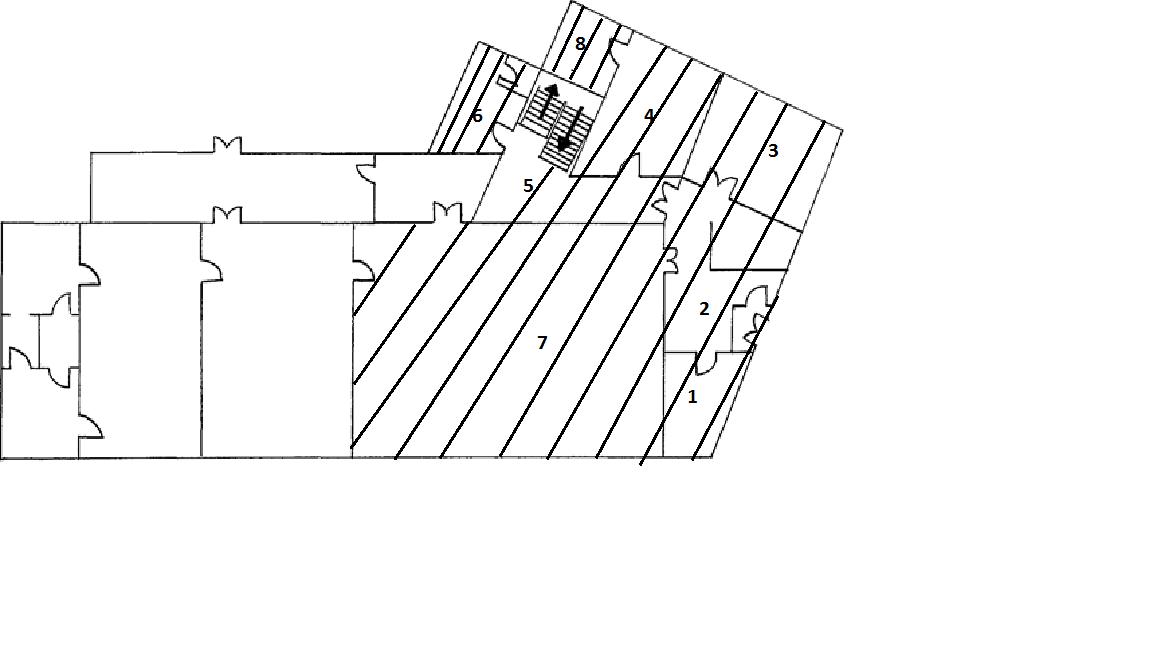 Teakonyha: 	13,0 m2Kölcsönzői tér:	30,0 m2Iroda:	21,2 m2Videós terem:	19,74 m2Közlekedő+lépcsőház:	17,0 m2WC:	8,87 m2Könyvtár: 	143,0 m2Kazánház	6,7 m2Összesen:	259,51 m2Dobos László polgármester: Közölte, hogy 45 db jelentés van, összevont vitára és szavazásra kerül sor. Kérdés, hozzászólás van-e?Kérdés, észrevétel nem hangzott el. Dobos László polgármester: Javasolta a jelentések elfogadását. Aki egyetért, kézfeltartással jelezze. A képviselő-testület döntése: 8 igen szavazat. Nemleges szavazat és tartózkodás nem volt.296/2017. (XI.29.) „kt” sz. h a t á r o z a t a lejárt határidejű határozatok végrehajtásárólA Karcag Városi Önkormányzat Képviselő-testülete a lejárt határidejű határozatok végrehajtásáról szóló jelentéseket megtárgyalta, azokat elfogadja.Hatályban tartja:a 133/2014. (V.29.) „kt.” sz. / 5/2014. (V.29.) „tgy.” határozatot – a KVG. Lakatosipari Gyártó, Szolgáltató és Kereskedelmi Korlátolt Felelősségű Társaság ügyvezető igazgatói megbízatásáról –,a 167/2015. (VI.25.) „kt.” sz. határozatot – Helyi Esélyegyenlőségi Program felülvizsgálatáról –,a 312/2016. (XII.15.) „kt.” sz. határozatot – a Karcag Városi Önkormányzat tulajdonát képező KÖZVIL Első Magyar Közvilágítási Zártkörűen működő részvénytársaság törzsrészvény pakett állományának részleges eladásáról –,a 17/2017. (I.26.) „kt.” sz. határozatot – a Határtalanul program Kárpátaljai akcióprogram című pályázatán való részvételről  –,a 73/2017. (III.30.) „kt.” sz. határozatot – a Karcag, belterület 6932/2 hrsz-ú ingatlan használatba adási szerződésének megkötéséről  –,a 84/2017. (III.30.) „kt.” sz. határozatot – a Karcag belterületi 5964/1, 5964/2 és 5985 hrsz-ú ingatlanok telekhatár-rendezéséről és az 5964/2 hrsz-ú ingatlanon található építmény és az alatta lévő földterület tulajdonjogának átruházásáról –,Határidő: 2018. március 31.a 159/2017. (V.25.) „kt.” sz. határozatot – a Karcag Térségi Hulladékgazdálkodási Közszolgáltató Nonprofit Korlátolt Felelősségű Társaság üzletrészének részbeni értékesítéséről –,a 182/2017. (V.25.) „kt.” sz.  /  a 6/2017. (V.25.) „tgy.” sz. határozatot – a Nagykunsági Környezetvédelmi, Területfejlesztési és Szolgáltató Korlátolt Felelősségű Társaság ügyvezetőjének megbízásáról  –,a 196/2017. (VI.29.) „kt.” sz. határozatot – a Helyi Esélyegyenlőségi Program felülvizsgálatáról –,a 200/2017. (VI.29.) „kt.” sz. határozatot – közművelődési megállapodás megkötéséről –,a 206/2017. (VI.29.) „kt.” sz. határozatot –  a Karcag, Ohio tér 2. szám alatti 20,88 m2 alapterületű nem lakás céljára szolgáló helyiség Regina 2003 Bt. részére történő bérbeadásáról –,a 207/2017. (VI.29.) „kt.” sz. határozatot – a Karcag, Horváth Ferenc utca 3-5. alatti 158 m2 alapterületű nem lakás céljára szolgáló helyiségek Virtual Shopping Korlátolt Felelősségű Társaság részére történő bérbeadásáról szóló 77/2017. (III.30.) „kt” sz. határozat módosításáról  –,a 210/2017. (VI.29.) „kt.” sz. határozatot – a közoktatási intézmények feladatellátásához szükséges ingatlanok Karcagi Tankerületi Központ részére történő térítésmentes vagyonkezelésbe adásáról –,a 211/2017. (VI.29.) „kt.” sz. határozatot – a Karcagi Szakképzési Centrummal kapcsolatos vagyonkezelési és használati szerződések megkötéséről szóló 239/2015. (X.29.) ,,kt.” sz. határozat módosításáról  –,a 212/2017. (VI.29.) „kt.” sz. határozatot – a Karcag, Dózsa György út 29. szám alatti nem lakás céljára szolgáló helyiség Karcagi Nagykun Gazdakör részére történő pályázaton kívüli bérbeadásáról szóló 241/2015. (X.29.),,kt.” sz. határozat módosításáról  –,a 213/2017. (VI.29.) „kt.” sz. határozatot – a Karcag, Kálvin utca 3919/4 hrsz. alatti ingatlan, azaz víztorony DIGI Távközlési és Szolgáltató Kft. részére történő részbeni bérbeadásáról –,a 218/2017. (VI.29.) „kt.” sz. határozatot – a Karcag, Rákóczi u. 39. sz. alatti, 22 m2 alapterületű nem lakás céljára szolgáló helyiség Szatmári Péter részére történő pályázaton kívüli bérbeadásáról –,a 220/2017. (VI.29.) „kt.” sz. határozatot – a Karcagi Laktanya területén lévő 5376/26 hrsz-ú ingatlan Disznós Mihály részére történő értékesítéséről –,a 221/2017. (VI.29.) „kt.” sz. határozatot – a Karcag, Virág utca 16. szám alatt található önkormányzati bérlakás Hegedűs Mária Magdolna részére történő bérbeadásáról –,223/2017. (VI.29.) „kt.” sz. határozat – Karcag, Rákóczi utca 39. 1. em. 4. alatt található  alapterületű önkormányzati bérlakás Szatmári Péter részére történő bérbeadásáról –,a 251/2017. (IX.27.) „kt.” sz. határozatot – a Karcag, Rákóczi utca 39. 1. em. 4. alatt található  alapterületű önkormányzati bérlakás Szatmári Péter részére törtnő bérbeadásáról szóló 223/2017. (VI.29.) „kt.” sz. határozat módosításáról –,a 235/2017. (IX.27.) „kt.” sz. határozatot – a Karcag város víziközműveinek 2017-2031 évekre vonatkozó Gördülő fejlesztési tervéről szóló 216/2016 (IX.29.) „kt.” sz. határozat módosításáról –,a 236/2017. (IX.27.) „kt.” sz. határozatot – a Karcag város víziközműveinek 2018-2032 évekre vonatkozó Gördülő fejlesztési tervéről  –,a 245/2017. (IX.27.) „kt.” sz. határozatot – az Önkormányzat finanszírozási körébe tartozó nevelési- és oktatási intézményekben a gyermekétkeztetés biztosítása érdekében kötendő ellátási szerződésekről szóló 235/2002. (V.28.) ,,kt.” sz. határozat módosításáról –,a 247/2017. (IX.27.) „kt.” sz. határozatot – a Karcag, Baross u. 44. szám alatti helyiség Magyar Vöröskereszt Jász-Nagykun-Szolnok Megyei Szervezete részére történő használatba adásáról szóló 236/2011. (V.25.) „kt.” sz. határozat módosításáról –,a 249/2017. (IX.27.) „kt.” sz. határozatot – a Karcag belterület 163/24 hrsz alatti 14 m2 nagyságú ingatlan Kapitányné Zsurzsucz Andrea részére történő bérbeadásáról –,a 250/2017. (IX.27.) „kt.” sz. határozatot – a Karcag, Kórház utca 23. 1. em. 4 alatti önkormányzati bérlakás a Karcagi Rendőrkapitányság állományába kerülő tisztek részére történő bérbeadásáról –,a 252/2017. (IX.27.) „kt.” sz. határozatot –  a Karcag, Kertész József utca 1. 1. lph. 4. em. 14. alatti önkormányzati bérlakás Mészáros Istvánné részére történő bérbeadásáról –,a 253/2017. (IX.27.) „kt.” sz. határozatot – a Karcag, Kisújszállási út 47. szám alatt található 3. számú önkormányzati bérlakás Szűcs András részére történő bérbeadásáról–,Hatályon kívül helyezi:a 178/1997. (VI.24.) „kt.” sz. határozatot – a Nagy Anna Eszter (Karcag, Kálvin u. 2. sz. alatti lakos) lakásbérletéről –,a 513/2007. (X.25.) „kt.” sz. határozatot – a Penny Market áruház mögötti 6515/4 hrsz-ú ingatlan pályázat útján történő értékesítéséről –,a 219/2010. (IV.29.) „kt.” sz. határozatot – a Penny Market áruház mögötti 6515/4 hrsz-ú ingatlan pályázat útján történő értékesítéséről szóló 513/2007. (X.25.) ,,kt.” sz. határozat módosításáról –,a 84/2016. (III.31.) „kt.” sz. határozatot – a Karcag Városi Önkormányzat tulajdonában lévő 02004/6, 02004/7 és 02004/8 hrsz-ú ingatlanok telekalakításáról –,a 216/2016. (IX.29.) „kt.” sz. határozatot – a Karcag város víziközműveinek 2017-2031 évekre vonatkozó Gördülő fejlesztési tervéről –,a 233/2016. (IX.29.) „kt.” sz. határozatot – Menetrend szerinti helyi autóbusz-közlekedési szolgáltatás további biztosításáról –,a 234/2016. (IX.29.) „kt.” sz. határozatot – a 2017. évi Bursa Hungarica Felsőoktatási Önkormányzati Ösztöndíjpályázathoz való csatlakozásra és a pályázathoz költségvetési előirányzat biztosításáról –,a 49/2017. (II.23.) „kt.” sz. határozatot – az „Európa a polgárokért" című pályázaton való részvételről –,a 72/2017. (III.30.) „kt.” sz. határozatot – a Karcag-Tilalmasi Mezőgazdasági Korlátolt Felelősségű Társasággal kötendő, a Társaság tulajdonában lévő kutak és vízhálózat bérletéről szóló megállapodásról, valamint a 99/2014.(IV.24.) „kt.” sz. határozat és az azt módosító határozatok hatályon kívül helyezéséről szóló 179/2016. (VI.23.) „kt” sz. határozat módosításáról –,a 88/2017. (III.30.) „kt.” sz. határozatot – „Nagykunságért” díj adományozásáról –,a 116/2017. (IV.27.) „kt.” sz. határozatot – a rászoruló gyermekek intézményen kívüli ingyenes nyári szünidei étkeztetésének időtartamáról –,a 127/2017. (IV.27.) „kt.” sz. határozatot – a Karcag, Táncsics Mihály körút 46. szám alatt található  alapterületű önkormányzati bérlakás Varga László részére történő bérbeadásáról –,a 155/2017. (V.25.) „kt.” sz. határozatot – a gyermekjóléti és gyermekvédelmi feladatok ellátásáról –,a 181/2017. (V.25.) „kt.” sz.  /  5/2017. (V.25.) „tgy.” sz. határozatot – a Nagykunsági Környezetvédelmi, Területfejlesztési és Szolgáltató Korlátolt Felelősségű Társaság ügyvezetője munkaviszonyának megszüntetéséről –,a 208/2017. (VI.29.) „kt.” sz. határozatot – a Karcag, Kacsóh u. 16. szám alatti, 228 hrsz-ú ingatlan versenyeztetés útján történő értékesítésére kiírt pályázat eredménytelenné nyilvánításáról –,a 216/2017. (VI.29.) „kt.” sz. határozatot – Karitatív tevékenységért díj adományozásáról –,a 217/2017. (VI.29.) „kt.” sz. határozatot – Nagykunságért” díj adományozásáról –,a 240/2017. (IX.27.) „kt.” sz. határozatot – a Karcag, Dózsa György u. 84. szám alatti, 1402 hrsz-ú ingatlan értékesítésére kiírt pályázat visszavonásáról –,Erről értesülnek:Karcag Városi Önkormányzat Képviselő-testület tagjai, lakóhelyeiken Karcag Városi Önkormányzat Polgármestere, helybenKarcag Városi Önkormányzat Jegyzője, helybenKarcagi Polgármesteri Hivatal, Aljegyzői Iroda, helybenDobos László polgármesterRózsa Sándor jegyzőDr. Bukács Annamária irodavezetőSzabóné Fábián Éva humánpolitikai ügyintézőNyester Ferenc önkormányzati tanácsadóSzabóné Bóka Réka költségvetési csoportvezetőKósáné Bene Hajnalka kistérségi csoportvezetőDobos László polgármester: Szünetet rendelt el. – Szünet –– Dr. Kovács László képviselő úr megérkezett – Dobos László polgármester: Bejelentette, hogy a 17-től 22-ig terjedő napirendi pontok tárgyalásánál zárt ülést rendel el.Tájékoztatta a jelenlévőket, hogy a Magyarország helyi önkormányzatairól szóló 2011. évi CLXXXIX. törvény 46. § (3) bekezdése értelmében zárt ülésen a képviselő-testület tagjai, a nem képviselő-testület tagjai közül választott alpolgármester, jegyző, aljegyző, továbbá meghívása esetén az érintett és a szakértő vehetnek részt. Ezért megkérte a meghívottakat és a vendégeket, hogy a zárt ülés időtartamára a tanácskozótermet szíveskedjenek elhagyni.Az ügyben érintett személyeknek, az adott napirend tárgyalásánál a hivatal köztisztviselői szólni fognakRátértek a zárt ülés napirendjének a megtárgyalására.– A zárt ülés anyagát külön jegyzőkönyv tartalmazza. –Dobos László polgármester: Bejelentette, hogy a zárt ülés és egyben a napirendek megtárgyalásának a végére értek, a testület nyilvános ülés keretében folytatja munkáját.  Megkérte Rózsa Sándor jegyző urat, hogy ismertesse az előzetes programokat.Rózsa Sándor jegyző: " ANDVENTI ALKALMAK: December 2-án lesz a Déryné Kulturális Központban az Új Bojtorján együttes karácsonyi koncertje. Köszöntőt mond és az adventi koszorú első gyertyáját meggyújtja Pesti Csaba baptista lelkész. December 9-én a református templomban Szotyori Nagy Gábor orgonaművész ad hangversenyt. Köszöntőt mond és az adventi koszorún a második gyertyát meggyújtja Nt. Koncz Tibor, a Nagykunsági Református Egyházmegye esperese.December 16-án a Déryné Kulturális Központban lép fel a Körömvirág Együttes. Ünnepi köszöntőt mond és a harmadik gyertyát meggyújtja Kovács Szilvia alpolgármester.December 23-án a katolikus templomban köszöntőt mond és az adventi koszorú negyedik gyertyáját dr. Fazekas Sándor földművelésügyi miniszter, országgyűlési képviselő gyújtja meg. A Karcagi Római Katolikus Egyházközség nevében köszöntőt mond Gulyás Zsolt plébános, érseki tanácsos.December 2-án műsoros estre hívják a szervezők az érdeklődőket a Kiskulcsosi Általános Iskolába. A rendezvény bevételét az iskola fejlesztésére, környezetük szépítésére fordítják.December 5-én jótékonysági Mikulás-fotózásra várják a kicsiket és nagyokat a Kossuth térre, a Városháza elé. A Mikulásnak átadott ajándékokat a rászoruló családoknak juttatják el a Karcagi Kistérségi Társulás Szociális Szolgáltató Központ munkatársai.December 7-én kerül sor a bérletes színház második előadására a Déryné Kulturális Központban, a színházkedvelők a Veres1Színház előadását láthatják.December 8-án a Déryné Kulturális Központ néptánccsoportjainak Utolsó tánc című évzáró műsorát láthatják az érdeklődők. Az előadás után az est táncházzal folytatódik. Kísér a Pipás Zenekar.December 9-én 14 órától adventi játszóház lesz a Városi Sportcsarnokban. Kézműves foglalkozásokkal, mézeskalácssütéssel, légvárral és sok meglepetéssel várják a gyerekeket.December 10-én felnőtt bajnoki kézilabda fordulóra kerül sor a Karcag SE NB II és a Békéscsaba DKSE között a Városi Sportcsarnokban.December 12-én és 13-án tartják meg az alsó tagozatosok mesemondó versenyét Jégvirágok címmel a Csokonai Könyvtárban.December 14-én kerül megrendezésre a Kováts Mihály Általános Iskola karácsonyi műsoros estje a Déryné Kulturális Központban.December 15-én az Erkel Ferenc Alapfokú Művészeti Iskolai növendékei adnak karácsonyi hangversenyt a Déryné Kulturális Központban.December 16-án és 17-én galambkiállítás lesz a Karcagi Galambtenyésztő Egyesület szervezésében a Városi Sportcsarnokban. December 19-én kerül megrendezésre a JNSZ Megyei Asztalitenisz diákolimpiai döntő a Városi Sportcsarnokban.December 19-én „A rendíthetetlen ólomkatona” című balettelőadást mutatják be a Déryné Kulturális Központban.December 20-án kerül sor a Dalma Dance Club évzáró gálaestjére, szintén a Déryné Kulturális Központban.Mindenkit szeretettel várnak a város rendezvényeire."Dobos László polgármester: Ismertette, hogy legközelebb, munkaterv szerint 2017. december 14-én (csütörtökön) 15 órai kezdettelülésezik a képviselő-testület.Van-e valakinek napirendi javaslata erre az ülésre?Napirendi javaslat nem hangzott el.Dobos László polgármester: Megköszönte a képviselő-testület tagjainak, a meghívottaknak a megjelenését, aktivitását, a kedves televíziónézők figyelmét, majd a testületi ülést bezárta.K. m. f.N a p i r e n d :E l ő a d ó :Tájékoztató a Jász-Nagykun-Szolnok Megyei Katasztrófavédelmi Igazgatóság Karcagi Katasztrófavédelmi Kirendeltség tevékenységérőlLévai Kálmán tű. ezredes, kirendeltség-vezetőBeszámoló a Karcag Városi Önkormányzat 2017. évi költségvetésének I-III. negyedévi végrehajtásárólDobos László polgármesterJavaslat a haszonbérbe adott termőföldek 2018. évi haszonbérleti díjának mértékére.Dobos László polgármesterBeszámoló a Karcag Városi Önkormányzat Képviselő-testülete Gazdasági Programjának végrehajtásárólDobos László polgármesterJavaslat a reklámok, reklámhordozók és cégérek elhelyezésének, alkalmazásának követelményeiről, feltételeiről és tilalmáról, valamint a településképi bejelentési eljárásról szóló rendelet-tervezetreDobos László polgármesterJavaslat a Karcag Város Közbiztonságáért Díj alapításáról és adományozásáról szóló rendelet-tervezetreRózsa Sándor jegyzőJavaslat az államháztartás körébe nem tartozó szervezetek támogatásáraDobos László polgármesterJavaslat a Karcagi Arany János Általános Iskola intézményvezető-magasabb vezető-beosztás ellátására beérkezett pályázat véleményezéséreDobos László polgármesterJavaslat a Karcag-Kenderes (Bánhalma) Viziközmű Beruházási Társulás megszüntetéséreDobos László polgármesterJavaslat az Emergency Service Kft. által ellátott központi orvosi ügyeleti ellátás kiegészítő finanszírozásáraDobos László polgármesterJavaslat a Karcag Városi Önkormányzat Közbeszerzési SzabályzatáraDobos László polgármesterJavaslat a „Városháza, Déryné energetikai fejlesztése” című pályázat kivitelezéséhez kapcsolódó közbeszerzés megindításáraDobos László polgármesterJavaslat a „Karcag zöldfelületeinek fejlesztése” című pályázat kivitelezéséhez kapcsolódó közbeszerzés megindításáraDobos László polgármesterJavaslat a „Zöldfa úti Óvoda korszerűsítése” című pályázat kivitelezéséhez kapcsolódó közbeszerzés megindításáraDobos László polgármesterJavaslat a Karcag, Dózsa György út 29. szám alatti ingatlan a Magyar Agrár-, Élelmiszergazdasági és Vidékfejlesztési Kamara részére történő részbeni bérbeadásáraDobos László polgármesterJelentés a lejárt határidejű határozatok végrehajtásárólDobos László polgármesterRózsa Sándor jegyzőDr. Bukács Annamária irodavezetőSzabóné Fábián Éva humánpolitikai ügyintézőNyester Ferenc önkormányzati tanácsadóSzabóné Bóka Réka költségvetési csoportvezetőKósáné Bene Hajnalka kistérségi csoportvezetőJavaslat a Tagliatti Marcello Karcag, Baross u. 40/a szám alatti lakosnak a Karcag, külterület 01817/9 hrsz-ú termőföld vásárlását nem támogató FOBIR-07322-4/2016. iktatószámú földbizottsági döntés újabb eljárás keretében történő elbírálásáraDobos László polgármesterJavaslat a Karcag, Ohio téri, 1778/2 hrsz-ú ingatlanon álló 3. és 4. számú üzlethelyiségekhez kapcsolódó elővásárlási jog gyakorlásáraDobos László polgármesterJavaslat a Karcag belterületi 6779/1 hrsz-ú ingatlan Halmai György és neje részére történő értékesítéséreDobos László polgármesterJavaslat a Karcag, Dózsa György u. 2. szám alatti, 12 m2 alapterületű nem lakás céljára szolgáló helyiség Molnár-Brehó Mónika részére történő bérbeadásáraDobos László polgármesterJavaslat a Karcag, Szent István sugárút 1-5. fsz. 5. alatti önkormányzati bérlakás Kövér Lajos részére történő bérbeadásáraDobos László polgármesterJavaslat a Karcag, Széchenyi István sugárút . épület fsz. 3. alatti önkormányzati bérlakásra kiírt pályázat eredményének megállapításáraDobos László polgármester1. napirendi pont:Tájékoztató a Jász-Nagykun-Szolnok Megyei Katasztrófavédelmi Igazgatóság Karcagi Katasztrófavédelmi Kirendeltség tevékenységéről2. napirendi pont:Beszámoló a Karcag Városi Önkormányzat 2017. évi költségvetésének I-III. negyedévi végrehajtásáról3. napirendi pont:Javaslat a haszonbérbe adott termőföldek 2018. évi haszonbérleti díjának mértékére.4. napirendi pont:Beszámoló a Karcag Városi Önkormányzat Képviselő-testülete Gazdasági Programjának végrehajtásáról5. napirendi pont:Javaslat a reklámok, reklámhordozók és cégérek elhelyezésének, alkalmazásának követelményeiről, feltételeiről és tilalmáról, valamint a településképi bejelentési eljárásról szóló rendelet-tervezetre(: Dobos László :)(: Rózsa Sándor :)polgármester  jegyző6. napirendi pont:Javaslat a Karcag Város Közbiztonságáért Díj alapításáról és adományozásáról szóló rendelet-tervezetre(: Dobos László :)(: Rózsa Sándor :)polgármester  jegyző7. napirendi pont:Javaslat az államháztartás körébe nem tartozó szervezetek támogatására8. napirendi pont:Javaslat a Karcagi Arany János Általános Iskola intézményvezető-magasabb vezető-beosztás ellátására beérkezett pályázat véleményezésére9. napirendi pont:Javaslat a Karcag-Kenderes (Bánhalma) Viziközmű Beruházási Társulás megszüntetésére10. napirendi pont:Javaslat az Emergency Service Kft. által ellátott központi orvosi ügyeleti ellátás kiegészítő finanszírozására11. napirendi pont:Javaslat a Karcag Városi Önkormányzat Közbeszerzési Szabályzatára12. napirendi pont:Javaslat a „Városháza, Déryné energetikai fejlesztése” című pályázat kivitelezéséhez kapcsolódó közbeszerzés megindítására13. napirendi pont:Javaslat a „Karcag zöldfelületeinek fejlesztése” című pályázat kivitelezéséhez kapcsolódó közbeszerzés megindítására14. napirendi pont:Javaslat a „Zöldfa úti Óvoda korszerűsítése” című pályázat kivitelezéséhez kapcsolódó közbeszerzés megindítására15. napirendi pont:Javaslat a Karcag, Dózsa György út 29. szám alatti ingatlan a Magyar Agrár-, Élelmiszergazdasági és Vidékfejlesztési Kamara részére történő részbeni bérbeadására16. napirendi pont:Jelentés a lejárt határidejű határozatok végrehajtásáról(: Dobos László :)(: Rózsa Sándor :)polgármester  jegyző